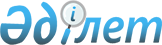 О бюджетах села, поселка, сельских округов Костанайского района на 2018-2020 годыРешение маслихата Костанайского района Костанайской области от 25 декабря 2017 года № 212. Зарегистрировано Департаментом юстиции Костанайской области 9 января 2018 года № 7469.
      В соответствии со статьей 6 Закона Республики Казахстан от 23 января 2001 года "О местном государственном управлении и самоуправлении в Республике Казахстан" Костанайский районный маслихат РЕШИЛ: 
      1. Утвердить бюджет Владимировского сельского округа на 2018-2020 годы согласно приложениям 1, 2 и 3 соответственно, в том числе на 2018 год в следующих объемах:
      1) доходы - 17223,0 тысячи тенге, в том числе по:
      налоговым поступлениям - 5538,0 тысяч тенге;
      неналоговым поступлениям - 0,0 тысяч тенге;
      поступлениям от продажи основного капитала - 0,0 тысяч тенге;
      поступлениям трансфертов - 11685,0 тысяч тенге; 
      2) затраты - 17223,0 тысячи тенге;
      3) чистое бюджетное кредитование - 0,0 тысяч тенге, в том числе: 
      бюджетные кредиты - 0,0 тысяч тенге;
      погашение бюджетных кредитов - 0,0 тысяч тенге;
      4) сальдо по операциям с финансовыми активами - 0,0 тысяч тенге;
      5) дефицит (профицит) бюджета - 0,0 тысяч тенге;
      6) финансирование дефицита (использование профицита) бюджета - 0,0 тысяч тенге.
      2. Учесть, что в бюджете Владимировского сельского округа предусмотрен объем субвенций, передаваемых из районного бюджета на 2018 год в сумме 11685,0 тысяч тенге. 
      3. Утвердить бюджет Глазуновского сельского округа на 2018-2020 годы согласно приложениям 4, 5 и 6 соответственно, в том числе на 2018 год в следующих объемах:
      1) доходы - 14368,0 тысяч тенге, в том числе по:
      налоговым поступлениям - 5439,0 тысяч тенге;
      неналоговым поступлениям - 0,0 тысяч тенге;
      поступлениям от продажи основного капитала - 0,0 тысяч тенге;
      поступлениям трансфертов - 8929,0 тысяч тенге;
      2) затраты - 14368,0 тысяч тенге;
      3) чистое бюджетное кредитование - 0,0 тысяч тенге, в том числе:
      бюджетные кредиты - 0,0 тысяч тенге;
      погашение бюджетных кредитов - 0,0 тысяч тенге;
      4) сальдо по операциям с финансовыми активами - 0,0 тысяч тенге;
      5) дефицит (профицит) бюджета - 0,0 тысяч тенге;
      6) финансирование дефицита (использование профицита) бюджета - 0,0 тысяч тенге.
      Сноска. Пункт 3 - в редакции решения маслихата Костанайского района Костанайской области от 26.09.2018 № 325 (вводится в действие с 01.01.2018).


      4. Учесть, что в бюджете Глазуновского сельского округа предусмотрен объем субвенций, передаваемых из районного бюджета на 2018 год в сумме 3914,0 тысяч тенге.
      5. Утвердить бюджет Жамбылского сельского округа на 2018-2020 годы согласно приложениям 7, 8 и 9 соответственно, в том числе на 2018 год в следующих объемах:
      1) доходы - 16029,0 тысяч тенге, в том числе по:
      налоговым поступлениям - 7417,0 тысяч тенге;
      неналоговым поступлениям - 0,0 тысяч тенге;
      поступлениям от продажи основного капитала - 0,0 тысяч тенге;
      поступлениям трансфертов - 8612,0 тысяч тенге; 
      2) затраты - 16029,0 тысяч тенге;
      3) чистое бюджетное кредитование - 0,0 тысяч тенге, в том числе: 
      бюджетные кредиты - 0,0 тысяч тенге;
      погашение бюджетных кредитов - 0,0 тысяч тенге;
      4) сальдо по операциям с финансовыми активами - 0,0 тысяч тенге;
      5) дефицит (профицит) бюджета - 0,0 тысяч тенге;
      6) финансирование дефицита (использование профицита) бюджета - 0,0 тысяч тенге.
      6. Учесть, что в бюджете Жамбылского сельского округа предусмотрен объем субвенций, передаваемых из районного бюджета на 2018 год в сумме 8612,0 тысяч тенге. 
      7. Утвердить бюджет Заречного сельского округа на 2018-2020 годы согласно приложениям 10, 11 и 12 соответственно, в том числе на 2018 год в следующих объемах:
      1) доходы - 77415,0 тысяч тенге, в том числе по:
      налоговым поступлениям - 23840,0 тысяч тенге;
      неналоговым поступлениям - 0,0 тысяч тенге;
      поступлениям от продажи основного капитала - 0,0 тысяч тенге;
      поступлениям трансфертов - 53575,0 тысяч тенге; 
      2) затраты - 77415,0 тысяч тенге;
      3) чистое бюджетное кредитование - 0,0 тысяч тенге, в том числе: 
      бюджетные кредиты - 0,0 тысяч тенге;
      погашение бюджетных кредитов - 0,0 тысяч тенге;
      4) сальдо по операциям с финансовыми активами - 0,0 тысяч тенге;
      5) дефицит (профицит) бюджета - 0,0 тысяч тенге;
      6) финансирование дефицита (использование профицита) бюджета - 0,0 тысяч тенге.
      8. Учесть, что в бюджете Заречного сельского округа предусмотрен объем субвенций, передаваемых из районного бюджета на 2018 год в сумме 53575,0 тысяч тенге. 
      9. Утвердить бюджет поселка Затобольск на 2018-2020 годы согласно приложениям 13, 14 и 15 соответственно, в том числе на 2018 год в следующих объемах:
      1) доходы - 277319,0 тысяч тенге, в том числе по:
      налоговым поступлениям - 181456,0 тысяч тенге;
      неналоговым поступлениям - 2703,0 тысячи тенге;
      поступлениям от продажи основного капитала - 0,0 тысяч тенге;
      поступлениям трансфертов - 93160,0 тысяч тенге;
      2) затраты - 277319,0 тысяч тенге;
      3) чистое бюджетное кредитование - 0,0 тысяч тенге, в том числе:
      бюджетные кредиты - 0,0 тысяч тенге;
      погашение бюджетных кредитов - 0,0 тысяч тенге;
      4) сальдо по операциям с финансовыми активами - 0,0 тысяч тенге;
      5) дефицит (профицит) бюджета - 0,0 тысяч тенге;
      6) финансирование дефицита (использование профицита) бюджета - 0,0 тысяч тенге.
      Сноска. Пункт 9 – в редакции решения маслихата Костанайского района Костанайской области от 20.11.2018 № 333 (вводится в действие с 01.01.2018).


      10. Учесть, что в бюджете поселка Затобольск предусмотрен объем субвенций, передаваемых из районного бюджета на 2018 год в сумме 49149,0 тысяч тенге. 
      11. Утвердить бюджет Майкольского сельского округа на 2018-2020 годы согласно приложениям 16, 17 и 18 соответственно, в том числе на 2018 год в следующих объемах:
      1) доходы - 19326,0 тысяч тенге, в том числе по:
      налоговым поступлениям - 4772,0 тысячи тенге;
      неналоговым поступлениям - 0,0 тысяч тенге;
      поступлениям от продажи основного капитала - 0,0 тысяч тенге;
      поступлениям трансфертов - 14554,0 тысячи тенге; 
      2) затраты - 19326,0 тысяч тенге;
      3) чистое бюджетное кредитование - 0,0 тысяч тенге, в том числе: 
      бюджетные кредиты - 0,0 тысяч тенге;
      погашение бюджетных кредитов - 0,0 тысяч тенге;
      4) сальдо по операциям с финансовыми активами - 0,0 тысяч тенге;
      5) дефицит (профицит) бюджета - 0,0 тысяч тенге;
      6) финансирование дефицита (использование профицита) бюджета - 0,0 тысяч тенге.
      12. Учесть, что в бюджете Майкольского сельского округа предусмотрен объем субвенций, передаваемых из районного бюджета на 2018 год в сумме 14554,0 тысячи тенге. 
      13. Утвердить бюджет Московского сельского округа на 2018-2020 годы согласно приложениям 19, 20 и 21 соответственно, в том числе на 2018 год в следующих объемах:
      1) доходы - 17723,0 тысячи тенге, в том числе по:
      налоговым поступлениям - 4772,0 тысячи тенге;
      неналоговым поступлениям - 0,0 тысяч тенге;
      поступлениям от продажи основного капитала - 0,0 тысяч тенге;
      поступлениям трансфертов - 12951,0 тысяча тенге;
      2) затраты - 17723,0 тысячи тенге;
      3) чистое бюджетное кредитование - 0,0 тысяч тенге, в том числе:
      бюджетные кредиты - 0,0 тысяч тенге;
      погашение бюджетных кредитов - 0,0 тысяч тенге;
      4) сальдо по операциям с финансовыми активами - 0,0 тысяч тенге;
      5) дефицит (профицит) бюджета - 0,0 тысяч тенге;
      6) финансирование дефицита (использование профицита) бюджета - 0,0 тысяч тенге.
      Сноска. Пункт 13 – в редакции решения маслихата Костанайского района Костанайской области от 20.11.2018 № 333 (вводится в действие с 01.01.2018).


      14. Учесть, что в бюджете Московского сельского округа предусмотрен объем субвенций, передаваемых из районного бюджета на 2018 год в сумме 10511,0 тысяч тенге. 
      15. Утвердить бюджет Мичуринского сельского округа на 2018-2020 годы согласно приложениям 22, 23 и 24 соответственно, в том числе на 2018 год в следующих объемах:
      1) доходы - 22291,0 тысяча тенге, в том числе по:
      налоговым поступлениям - 19280,0 тысяч тенге;
      неналоговым поступлениям - 0,0 тысяч тенге;
      поступлениям от продажи основного капитала - 0,0 тысяч тенге;
      поступлениям трансфертов - 3011,0 тысяч тенге; 
      2) затраты - 22291,0 тысяча тенге;
      3) чистое бюджетное кредитование - 0,0 тысяч тенге, в том числе: 
      бюджетные кредиты - 0,0 тысяч тенге;
      погашение бюджетных кредитов - 0,0 тысяч тенге;
      4) сальдо по операциям с финансовыми активами - 0,0 тысяч тенге;
      5) дефицит (профицит) бюджета - 0,0 тысяч тенге;
      6) финансирование дефицита (использование профицита) бюджета - 0,0 тысяч тенге.
      16. Учесть, что в бюджете Мичуринского сельского округа предусмотрен объем субвенций, передаваемых из районного бюджета на 2018 год в сумме 3011,0 тысяч тенге.
      17. Утвердить бюджет села Озерное на 2018-2020 годы согласно приложениям 25, 26 и 27 соответственно, в том числе на 2018 год в следующих объемах:
      1) доходы - 12910,0 тысяч тенге, в том числе по:
      налоговым поступлениям - 5224,0 тысячи тенге;
      неналоговым поступлениям - 0,0 тысяч тенге;
      поступлениям от продажи основного капитала - 0,0 тысяч тенге;
      поступлениям трансфертов - 7686,0 тысяч тенге;
      2) затраты - 12910,0 тысяч тенге;
      3) чистое бюджетное кредитование - 0,0 тысяч тенге, в том числе:
      бюджетные кредиты - 0,0 тысяч тенге;
      погашение бюджетных кредитов - 0,0 тысяч тенге;
      4) сальдо по операциям с финансовыми активами - 0,0 тысяч тенге;
      5) дефицит (профицит) бюджета - 0,0 тысяч тенге;
      6) финансирование дефицита (использование профицита) бюджета - 0,0 тысяч тенге.
      Сноска. Пункт 17 – в редакции решения маслихата Костанайского района Костанайской области от 20.11.2018 № 333 (вводится в действие с 01.01.2018).


      18. Учесть, что в бюджете села Озерное предусмотрен объем субвенций, передаваемых из районного бюджета на 2018 год в сумме 4696,0 тысяч тенге. 
      19. Утвердить бюджет Октябрьского сельского округа на 2018-2020 годы согласно приложениям 28, 29 и 30 соответственно, в том числе на 2018 год в следующих объемах:
      1) доходы - 47788,0 тысяч тенге, в том числе по:
      налоговым поступлениям - 9873,0 тысячи тенге;
      неналоговым поступлениям - 0,0 тысяч тенге;
      поступлениям от продажи основного капитала - 0,0 тысяч тенге;
      поступлениям трансфертов - 37915,0 тысяч тенге;
      2) затраты - 47788,0 тысяч тенге;
      3) чистое бюджетное кредитование - 0,0 тысяч тенге, в том числе:
      бюджетные кредиты - 0,0 тысяч тенге;
      погашение бюджетных кредитов - 0,0 тысяч тенге;
      4) сальдо по операциям с финансовыми активами - 0,0 тысяч тенге;
      5) дефицит (профицит) бюджета - 0,0 тысяч тенге;
      6) финансирование дефицита (использование профицита) бюджета - 0,0 тысяч тенге.
      Сноска. Пункт 19 – в редакции решения маслихата Костанайского района Костанайской области от 26.09.2018 № 325 (вводится в действие с 01.01.2018).


      20. Учесть, что в бюджете Октябрьского сельского округа предусмотрен объем субвенций, передаваемых из районного бюджета на 2018 год в сумме 34917,0 тысяч тенге. 
      21. Утвердить бюджет Садчиковского сельского округа на 2018-2020 годы согласно приложениям 31, 32 и 33 соответственно, в том числе на 2018 год в следующих объемах:
      1) доходы - 15266,0 тысяч тенге, в том числе по:
      налоговым поступлениям - 5877,0 тысяч тенге;
      неналоговым поступлениям - 0,0 тысяч тенге;
      поступлениям от продажи основного капитала - 0,0 тысяч тенге;
      поступлениям трансфертов - 9389,0 тысяч тенге; 
      2) затраты - 15266,0 тысяч тенге;
      3) чистое бюджетное кредитование - 0,0 тысяч тенге, в том числе: 
      бюджетные кредиты - 0,0 тысяч тенге;
      погашение бюджетных кредитов - 0,0 тысяч тенге;
      4) сальдо по операциям с финансовыми активами - 0,0 тысяч тенге;
      5) дефицит (профицит) бюджета - 0,0 тысяч тенге;
      6) финансирование дефицита (использование профицита) бюджета - 0,0 тысяч тенге.
      22. Учесть, что в бюджете Садчиковского сельского округа предусмотрен объем субвенций, передаваемых из районного бюджета на 2018 год в сумме 9389,0 тысяч тенге. 
      23. Настоящее решение вводится в действие с 1 января 2018 года.
      "СОГЛАСОВАНО"
      Руководитель государственного учреждения
      "Отдел экономики и финансов" акимата
      Костанайского района
      ________________________ З. Кенжегарина
      "25" декабря 2017 года
      "СОГЛАСОВАНО"
      Аким Владимировского сельского округа
      Костанайского района Костанайской области
      _____________________________ К. Кубеков
      "25" декабря 2017 года
      "СОГЛАСОВАНО"
      Аким Глазуновского сельского округа
      Костанайского района Костанайской области
      ____________________________ Б. Нургазин
      "25" декабря 2017 года
      "СОГЛАСОВАНО"
      Аким Жамбылского сельского округа
      Костанайского района Костанайской области
      ___________________________ С. Сыздыков
      "25" декабря 2017 года
      "СОГЛАСОВАНО"
      Аким Заречного сельского округа
      Костанайского района Костанайской области
      ____________________________ К. Жумашев
      "25" декабря 2017 года
      "СОГЛАСОВАНО"
      Аким поселка Затобольск
      Костанайского района Костанайской области
      ____________________________ А. Умуртаев
      "25" декабря 2017 года
      "СОГЛАСОВАНО"
      Аким Майкольского сельского округа
      Костанайского района Костанайской области
      ______________________________ А. Итикей
      "25" декабря 2017 года
      "СОГЛАСОВАНО"
      Аким Московского сельского округа
      Костанайского района Костанайской области
      ____________________________ Н. Кузайбин
      "25" декабря 2017 года
      "СОГЛАСОВАНО"
      Аким Мичуринского сельского округа
      Костанайского района Костанайской области
      ______________________________ В. Клочко
      "25" декабря 2017 года
      "СОГЛАСОВАНО"
      Аким села Озерное
      Костанайского района Костанайской области
      ____________________________ Э. Искакова
      "25" декабря 2017 года
      "СОГЛАСОВАНО"
      Аким Октябрьского сельского округа
      Костанайского района Костанайской области
      __________________________ Н. Жасанбаев
      "25" декабря 2017 года
      "СОГЛАСОВАНО"
      Аким Садчиковского сельского округа
      Костанайского района Костанайской области
      ___________________________ С. Байманов
      "25" декабря 2017 года Бюджет Владимировского сельского округа на 2018 год
      Сноска. Приложение 1 – в редакции решения маслихата Костанайского района Костанайской области от 20.11.2018 № 333 (вводится в действие с 01.01.2018). Бюджет Владимировского сельского округа на 2019 год Бюджет Владимировского сельского округа на 2020 год Бюджет Глазуновского сельского округа на 2018 год
      Сноска. Приложение 4 – в редакции решения маслихата Костанайского района Костанайской области от 20.11.2018 № 333 (вводится в действие с 01.01.2018). Бюджет Глазуновского сельского округа на 2019 год Бюджет Глазуновского сельского округа на 2020 год Бюджет Жамбылского сельского округа на 2018 год
      Сноска. Приложение 7 – в редакции решения маслихата Костанайского района Костанайской области от 26.09.2018 № 325 (вводится в действие с 01.01.2018). Бюджет Жамбылского сельского округа на 2019 год Бюджет Жамбылского сельского округа на 2020 год Бюджет Заречного сельского округа на 2018 год
      Сноска. Приложение 10 – в редакции решения маслихата Костанайского района Костанайской области от 20.11.2018 № 333 (вводится в действие с 01.01.2018). Бюджет Заречного сельского округа на 2019 год Бюджет Заречного сельского округа на 2020 год Бюджет поселка Затобольск на 2018 год
      Сноска. Приложение 13 – в редакции решения маслихата Костанайского района Костанайской области от 20.11.2018 № 333 (вводится в действие с 01.01.2018). Бюджет поселка Затобольск на 2019 год Бюджет поселка Затобольск на 2020 год Бюджет Майкольского сельского округа на 2018 год
      Сноска. Приложение 16 – в редакции решения маслихата Костанайского района Костанайской области от 20.11.2018 № 333 (вводится в действие с 01.01.2018). Бюджет Майкольского сельского округа на 2019 год Бюджет Майкольского сельского округа на 2020 год Бюджет Московского сельского округа на 2018 год
      Сноска. Приложение 19 – в редакции решения маслихата Костанайского района Костанайской области от 20.11.2018 № 333 (вводится в действие с 01.01.2018). Бюджет Московского сельского округа на 2019 год Бюджет Московского сельского округа на 2020 год Бюджет Мичуринского сельского округа на 2018 год
      Сноска. Приложение 22 – в редакции решения маслихата Костанайского района Костанайской области от 20.11.2018 № 333 (вводится в действие с 01.01.2018). Бюджет Мичуринского сельского округа на 2019 год Бюджет Мичуринского сельского округа на 2020 год Бюджет села Озерное на 2018 год
      Сноска. Приложение 25 – в редакции решения маслихата Костанайского района Костанайской области от 20.11.2018 № 333 (вводится в действие с 01.01.2018). Бюджет села Озерное на 2019 год Бюджет села Озерное на 2020 год Бюджет Октябрьского сельского округа на 2018 год
      Сноска. Приложение 28 – в редакции решения маслихата Костанайского района Костанайской области от 26.09.2018 № 325 (вводится в действие с 01.01.2018). Бюджет Октябрьского сельского округа на 2019 год Бюджет Октябрьского сельского округа на 2020 год Бюджет Садчиковского сельского округа на 2018 год
      Сноска. Приложение 31 – в редакции решения маслихата Костанайского района Костанайской области от 20.11.2018 № 333 (вводится в действие с 01.01.2018). Бюджет Садчиковского сельского округа на 2019 год Бюджет Садчиковского сельского округа на 2020 год
					© 2012. РГП на ПХВ «Институт законодательства и правовой информации Республики Казахстан» Министерства юстиции Республики Казахстан
				
      Председатель очередной сессии

      Костанайского районного маслихата

С. Есментаев

      Секретарь Костанайского

      районного маслихата

Б. Копжасаров
Приложение 1
к решению маслихата
от 25 декабря 2017 года № 212
Категория
Категория
Категория
Категория
Категория
сумма, тысяч тенге
Класс
Класс
Класс
Класс
сумма, тысяч тенге
Подкласс
Подкласс
Подкласс
сумма, тысяч тенге
Специфика
Специфика
сумма, тысяч тенге
Наименование
сумма, тысяч тенге
I. Доходы
17223,0
1
00
0
00
Налоговые поступления
5538,0
1
01
0
00
Подоходный налог
1440,0
1
01
2
00
Индивидуальный подоходный налог
1440,0
1
04
0
00
Налоги на собственность
4098,0
1
04
1
00
Налоги на имущество
220,0
1
04
3
00
Земельный налог
374,0
1
04
4
00
Налог на транспортные средства
3504,0
4
00
0
00
Поступления трансфертов
11685,0
4
02
0
00
Трансферты из вышестоящих органов государственного управления
11685,0
4
02
3
00
Трансферты из районного (города областного значения) бюджета
11685,0
Функциональная группа
Функциональная группа
Функциональная группа
Функциональная группа
Функциональная группа
сумма, тысяч тенге
Функциональная подгруппа
Функциональная подгруппа
Функциональная подгруппа
Функциональная подгруппа
сумма, тысяч тенге
Администратор бюджетных программ
Администратор бюджетных программ
Администратор бюджетных программ
сумма, тысяч тенге
Программа
Программа
сумма, тысяч тенге
Наименование
сумма, тысяч тенге
II. Затраты
17223,0
01
Государственные услуги общего характера
15647,3
1
Представительные, исполнительные и другие органы, выполняющие общие функции государственного управления
15647,3
124
Аппарат акима города районного значения, села, поселка, сельского округа
15647,3
001
Услуги по обеспечению деятельности акима города районного значения, села, поселка, сельского округа
15598,3
022
Капитальные расходы государственного органа
49,0
04
Образование
0,0
2
Начальное, основное среднее и общее среднее образование
0,0
124
Аппарат акима города районного значения, села, поселка, сельского округа
0,0
005
Организация бесплатного подвоза учащихся до ближайшей школы и обратно в сельской местности
0,0
07
Жилищно-коммунальное хозяйство
539,7
3
Благоустройство населенных пунктов
539,7
124
Аппарат акима города районного значения, села, поселка, сельского округа
539,7
008
Освещение улиц в населенных пунктах
196,0
009
Обеспечение санитарии населенных пунктов
190,0
011
Благоустройство и озеленение населенных пунктов
153,7
12
Транспорт и коммуникации
1036,0
1
Автомобильный транспорт
1036,0
124
Аппарат акима города районного значения, села, поселка, сельского округа
1036,0
013
Обеспечение функционирования автомобильных дорог в городах районного значения, селах, поселках, сельских округах
1036,0
III. Чистое бюджетное кредитование
0,0
Функциональная группа
Функциональная группа
Функциональная группа
Функциональная группа
Функциональная группа
сумма, тысяч тенге
Функциональная подгруппа
Функциональная подгруппа
Функциональная подгруппа
Функциональная подгруппа
сумма, тысяч тенге
Администратор бюджетных программ
Администратор бюджетных программ
Администратор бюджетных программ
сумма, тысяч тенге
Программа
Программа
сумма, тысяч тенге
Наименование
сумма, тысяч тенге
IV. Сальдо по операциям с финансовыми активами
0,0
V. Дефицит (профицит) бюджета
0,0
VI. Финансирование дефицита (использование профицита) бюджета
0,0Приложение 2
к решению маслихата
от 25 декабря 2017 года № 212
Категория
Категория
Категория
Категория
Категория
сумма,
тысяч тенге
Класс
Класс
Класс
Класс
сумма,
тысяч тенге
Подкласс
Подкласс
Подкласс
сумма,
тысяч тенге
Специфика
Специфика
сумма,
тысяч тенге
Наименование
сумма,
тысяч тенге
I. Доходы
22217,0
1
00
0
00
Налоговые поступления
5783,0
1
01
0
00
Подоходный налог
1440,0
1
01
2
00
Индивидуальный подоходный налог
1440,0
1
04
0
00
Налоги на собственность
4343,0
1
04
1
00
Налоги на имущество
232,0
1
04
3
00
Земельный налог
422,0
1
04
4
00
Налог на транспортные средства
3689,0
4
00
0
00
Поступления трансфертов
16434,0
4
02
0
00
Трансферты из вышестоящих органов государственного управления
16434,0
4
02
3
00
Трансферты из районного (города областного значения) бюджета
16434,0
Функциональная группа
Функциональная группа
Функциональная группа
Функциональная группа
Функциональная группа
сумма,
тысяч тенге
Функциональная подгруппа
Функциональная подгруппа
Функциональная подгруппа
Функциональная подгруппа
сумма,
тысяч тенге
Администратор бюджетных программ
Администратор бюджетных программ
Администратор бюджетных программ
сумма,
тысяч тенге
Программа
Программа
сумма,
тысяч тенге
Наименование
сумма,
тысяч тенге
II. Затраты
22217,0
01
Государственные услуги общего характера
14695,0
1
Представительные, исполнительные и другие органы, выполняющие общие функции государственного управления
14695,0
124
Аппарат акима города районного значения, села, поселка, сельского округа
14695,0
001
Услуги по обеспечению деятельности акима города районного значения, села, поселка, сельского округа
14695,0
04
Образование
1225,0
2
Начальное, основное среднее и общее среднее образование
1225,0
124
Аппарат акима города районного значения, села, поселка, сельского округа
1225,0
005
Организация бесплатного подвоза учащихся до ближайшей школы и обратно в сельской местности
1225,0
06
Социальная помощь и социальное обеспечение
4444,0
2
Социальная помощь
4062,0
124
Аппарат акима города районного значения, села, поселка, сельского округа
4062,0
003
Оказание социальной помощи нуждающимся гражданам на дому
4062,0
9
Прочие услуги в области социальной помощи и социального обеспечения
382,0
124
Аппарат акима города районного значения, села, поселка, сельского округа
382,0
026
Обеспечение занятости населения на местном уровне
382,0
07
Жилищно-коммунальное хозяйство
765,0
3
Благоустройство населенных пунктов
765,0
124
Аппарат акима города районного значения, села, поселка, сельского округа
765,0
008
Освещение улиц в населенных пунктах
311,0
009
Обеспечение санитарии населенных пунктов
200,0
011
Благоустройство и озеленение населенных пунктов
254,0
12
Транспорт и коммуникации
1088,0
1
Автомобильный транспорт
1088,0
124
Аппарат акима города районного значения, села, поселка, сельского округа
1088,0
013
Обеспечение функционирования автомобильных дорог в городах районного значения, селах, поселках, сельских округах
1088,0
III. Чистое бюджетное кредитование
0,0
Функциональная группа
Функциональная группа
Функциональная группа
Функциональная группа
Функциональная группа
сумма,
тысяч тенге
Функциональная подгруппа
Функциональная подгруппа
Функциональная подгруппа
Функциональная подгруппа
сумма,
тысяч тенге
Администратор бюджетных программ
Администратор бюджетных программ
Администратор бюджетных программ
сумма,
тысяч тенге
Программа
Программа
сумма,
тысяч тенге
Наименование
сумма,
тысяч тенге
IV. Сальдо по операциям с финансовыми активами
0,0
V. Дефицит (профицит) бюджета
0,0
VI. Финансирование дефицита (использование профицита) бюджета
0,0Приложение 3
к решению маслихата 
от 25 декабря 2017 года № 212
Категория
Категория
Категория
Категория
Категория
сумма,
тысяч тенге
Класс
Класс
Класс
Класс
сумма,
тысяч тенге
Подкласс
Подкласс
Подкласс
сумма,
тысяч тенге
Специфика
Специфика
сумма,
тысяч тенге
Наименование
сумма,
тысяч тенге
I. Доходы
22927,0
1
00
0
00
Налоговые поступления
6045,0
1
01
0
00
Подоходный налог
1440,0
1
01
2
00
Индивидуальный подоходный налог
1440,0
1
04
0
00
Налоги на собственность
4605,0
1
04
1
00
Налоги на имущество
243,0
1
04
3
00
Земельный налог
445,0
1
04
4
00
Налог на транспортные средства
3917,0
4
00
0
00
Поступления трансфертов
16882,0
4
02
0
00
Трансферты из вышестоящих органов государственного управления
16882,0
4
02
3
00
Трансферты из районного (города областного значения) бюджета
16882,0
Функциональная группа
Функциональная группа
Функциональная группа
Функциональная группа
Функциональная группа
сумма,
тысяч тенге
Функциональная подгруппа
Функциональная подгруппа
Функциональная подгруппа
Функциональная подгруппа
сумма,
тысяч тенге
Администратор бюджетных программ
Администратор бюджетных программ
Администратор бюджетных программ
сумма,
тысяч тенге
Программа
Программа
сумма,
тысяч тенге
Наименование
сумма,
тысяч тенге
II. Затраты
22927,0
01
Государственные услуги общего характера
15299,0
1
Представительные, исполнительные и другие органы, выполняющие общие функции государственного управления
15299,0
124
Аппарат акима города районного значения, села, поселка, сельского округа
15299,0
001
Услуги по обеспечению деятельности акима города районного значения, села, поселка, сельского округа
15299,0
04
Образование
1268,0
2
Начальное, основное среднее и общее среднее образование
1268,0
124
Аппарат акима города районного значения, села, поселка, сельского округа
1268,0
005
Организация бесплатного подвоза учащихся до ближайшей школы и обратно в сельской местности
1268,0
06
Социальная помощь и социальное обеспечение
4445,0
2
Социальная помощь
4063,0
124
Аппарат акима города районного значения, села, поселка, сельского округа
4063,0
003
Оказание социальной помощи нуждающимся гражданам на дому
4063,0
9
Прочие услуги в области социальной помощи и социального обеспечения
382,0
124
Аппарат акима города районного значения, села, поселка, сельского округа
382,0
026
Обеспечение занятости населения на местном уровне
382,0
07
Жилищно-коммунальное хозяйство
789,0
3
Благоустройство населенных пунктов
789,0
124
Аппарат акима города районного значения, села, поселка, сельского округа
789,0
008
Освещение улиц в населенных пунктах
322,0
009
Обеспечение санитарии населенных пунктов
204,0
011
Благоустройство и озеленение населенных пунктов
263,0
12
Транспорт и коммуникации
1126,0
1
Автомобильный транспорт
1126,0
124
Аппарат акима города районного значения, села, поселка, сельского округа
1126,0
013
Обеспечение функционирования автомобильных дорог в городах районного значения, селах, поселках, сельских округах
1126,0
III. Чистое бюджетное кредитование
0,0
Функциональная группа
Функциональная группа
Функциональная группа
Функциональная группа
Функциональная группа
сумма,
тысяч тенге
Функциональная подгруппа
Функциональная подгруппа
Функциональная подгруппа
Функциональная подгруппа
сумма,
тысяч тенге
Администратор бюджетных программ
Администратор бюджетных программ
Администратор бюджетных программ
сумма,
тысяч тенге
Программа
Программа
сумма,
тысяч тенге
Наименование
сумма,
тысяч тенге
IV. Сальдо по операциям с финансовыми активами
0,0
V. Дефицит (профицит) бюджета
0,0
VI. Финансирование дефицита (использование профицита) бюджета
0,0Приложение 4
к решению маслихата
от 25 декабря 2017 года № 212
Категория
Категория
Категория
Категория
Категория
сумма, тысяч тенге
Класс
Класс
Класс
Класс
сумма, тысяч тенге
Подкласс
Подкласс
Подкласс
сумма, тысяч тенге
Специфика
Специфика
сумма, тысяч тенге
Наименование
сумма, тысяч тенге
I. Доходы
14368,0
1
00
0
00
Налоговые поступления
5439,0
1
01
0
00
Подоходный налог
2116,0
1
01
2
00
Индивидуальный подоходный налог
2116,0
1
04
0
00
Налоги на собственность
3323,0
1
04
1
00
Налоги на имущество
90,0
1
04
3
00
Земельный налог
731,0
1
04
4
00
Налог на транспортные средства
2502,0
2
00
0
00
Неналоговые поступления
0,0
2
04
0
00
Штрафы, пени, санкции, взыскания, налагаемые государственными учреждениями, финансируемыми из государственного бюджета, а также содержащимися и финансируемыми из бюджета (сметы расходов) Национального Банка Республики Казахстан
0,0
2
04
1
00
Штрафы, пени, санкции, взыскания, налагаемые государственными учреждениями, финансируемыми из государственного бюджета, а также содержащимися и финансируемыми из бюджета (сметы расходов) Национального Банка Республики Казахстан, за исключением поступлений от организаций нефтяного сектора и в Фонд компенсации потерпевшим
0,0
4
00
0
00
Поступления трансфертов
8929,0
4
02
0
00
Трансферты из вышестоящих органов государственного управления
8929,0
4
02
3
00
Трансферты из районного (города областного значения) бюджета
8929,0
Функциональная группа
Функциональная группа
Функциональная группа
Функциональная группа
Функциональная группа
сумма, тысяч тенге
Функциональная подгруппа
Функциональная подгруппа
Функциональная подгруппа
Функциональная подгруппа
сумма, тысяч тенге
Администратор бюджетных программ
Администратор бюджетных программ
Администратор бюджетных программ
сумма, тысяч тенге
Программа
Программа
сумма, тысяч тенге
Наименование
сумма, тысяч тенге
II. Затраты
14368,0
01
Государственные услуги общего характера
11349,4
1
Представительные, исполнительные и другие органы, выполняющие общие функции государственного управления
11349,4
124
Аппарат акима города районного значения, села, поселка, сельского округа
11349,4
001
Услуги по обеспечению деятельности акима города районного значения, села, поселка, сельского округа
11349,4
04
Образование
910,6
2
Начальное, основное среднее и общее среднее образование
910,6
124
Аппарат акима города районного значения, села, поселка, сельского округа
910,6
005
Организация бесплатного подвоза учащихся до ближайшей школы и обратно в сельской местности
910,6
07
Жилищно-коммунальное хозяйство
1995,0
3
Благоустройство населенных пунктов
1995,0
124
Аппарат акима города районного значения, села, поселка, сельского округа
1995,0
008
Освещение улиц в населенных пунктах
855,0
009
Обеспечение санитарии населенных пунктов
874,0
011
Благоустройство и озеленение населенных пунктов
266,0
12
Транспорт и коммуникации
113,0
1
Автомобильный транспорт
113,0
124
Аппарат акима города районного значения, села, поселка, сельского округа
113,0
013
Обеспечение функционирования автомобильных дорог в городах районного значения, селах, поселках, сельских округах
113,0
III. Чистое бюджетное кредитование
0,0
Функциональная группа
Функциональная группа
Функциональная группа
Функциональная группа
Функциональная группа
сумма, тысяч тенге
Функциональная подгруппа
Функциональная подгруппа
Функциональная подгруппа
Функциональная подгруппа
сумма, тысяч тенге
Администратор бюджетных программ
Администратор бюджетных программ
Администратор бюджетных программ
сумма, тысяч тенге
Программа
Программа
сумма, тысяч тенге
Наименование
сумма, тысяч тенге
IV. Сальдо по операциям с финансовыми активами
0,0
V. Дефицит (профицит) бюджета
0,0
VI. Финансирование дефицита (использование профицита) бюджета
0,0Приложение 5
к решению маслихата
от 25 декабря 2017 года № 212
Категория
Категория
Категория
Категория
Категория
сумма,
тысяч тенге
Класс
Класс
Класс
Класс
сумма,
тысяч тенге
Подкласс
Подкласс
Подкласс
сумма,
тысяч тенге
Специфика
Специфика
сумма,
тысяч тенге
Наименование
сумма,
тысяч тенге
I. Доходы
17259,0
1
00
0
00
Налоговые поступления
10675,0
1
01
0
00
Подоходный налог
818,0
1
01
2
00
Индивидуальный подоходный налог
818,0
1
04
0
00
Налоги на собственность
9857,0
1
04
1
00
Налоги на имущество
110,0
1
04
3
00
Земельный налог
6561,0
1
04
4
00
Налог на транспортные средства
3186,0
4
00
0
00
Поступления трансфертов
6584,0
4
02
0
00
Трансферты из вышестоящих органов государственного управления
6584,0
4
02
3
00
Трансферты из районного (города областного значения) бюджета
6584,0
Функциональная группа
Функциональная группа
Функциональная группа
Функциональная группа
Функциональная группа
сумма,
тысяч тенге
Функциональная подгруппа
Функциональная подгруппа
Функциональная подгруппа
Функциональная подгруппа
сумма,
тысяч тенге
Администратор бюджетных программ
Администратор бюджетных программ
Администратор бюджетных программ
сумма,
тысяч тенге
Программа
Программа
сумма,
тысяч тенге
Наименование
сумма,
тысяч тенге
II. Затраты
17259,0
01
Государственные услуги общего характера
11150,0
1
Представительные, исполнительные и другие органы, выполняющие общие функции государственного управления
11150,0
124
Аппарат акима города районного значения, села, поселка, сельского округа
11150,0
001
Услуги по обеспечению деятельности акима города районного значения, села, поселка, сельского округа
11150,0
04
Образование
1100,0
2
Начальное, основное среднее и общее среднее образование
1100,0
124
Аппарат акима города районного значения, села, поселка, сельского округа
1100,0
005
Организация бесплатного подвоза учащихся до ближайшей школы и обратно в сельской местности
1100,0
06
Социальная помощь и социальное обеспечение
992,0
2
Социальная помощь
610,0
124
Аппарат акима города районного значения, села, поселка, сельского округа
610,0
003
Оказание социальной помощи нуждающимся гражданам на дому
610,0
9
Прочие услуги в области социальной помощи и социального обеспечения
382,0
124
Аппарат акима города районного значения, села, поселка, сельского округа
382,0
026
Обеспечение занятости населения на местном уровне
382,0
07
Жилищно-коммунальное хозяйство
1444,0
3
Благоустройство населенных пунктов
1444,0
124
Аппарат акима города районного значения, села, поселка, сельского округа
1444,0
008
Освещение улиц в населенных пунктах
772,0
009
Обеспечение санитарии населенных пунктов
298,0
011
 Благоустройство и озеленение населенных пунктов
374,0
08
Культура, спорт, туризм и информационное пространство
1793,0
1
Деятельность в области культуры
1793,0
124
Аппарат акима города районного значения, села, поселка, сельского округа
1793,0
006
Поддержка культурно-досуговой работы на местном уровне
1793,0
12
Транспорт и коммуникации
780,0
1
Автомобильные дороги
780,0
124
Аппарат акима города районного значения, села, поселка, сельского округа
780,0
013
Обеспечение функционирования автомобильных дорог в городах районного значения, селах, поселках, сельских округах
780,0
III. Чистое бюджетное кредитование
0,0
Функциональная группа
Функциональная группа
Функциональная группа
Функциональная группа
Функциональная группа
сумма,
тысяч тенге
Функциональная подгруппа
Функциональная подгруппа
Функциональная подгруппа
Функциональная подгруппа
сумма,
тысяч тенге
Администратор бюджетных программ
Администратор бюджетных программ
Администратор бюджетных программ
сумма,
тысяч тенге
Программа
Программа
сумма,
тысяч тенге
Наименование
сумма,
тысяч тенге
IV. Сальдо по операциям с финансовыми активами
0,0
V. Дефицит (профицит) бюджета
0,0
VI. Финансирование дефицита (использование профицита) бюджета
0,0Приложение 6
к решению маслихата
от 25 декабря 2017 года № 212
Категория
Категория
Категория
Категория
Категория
сумма,
тысяч тенге
Класс
Класс
Класс
Класс
сумма,
тысяч тенге
Подкласс
Подкласс
Подкласс
сумма,
тысяч тенге
Специфика
Специфика
сумма,
тысяч тенге
Наименование
сумма,
тысяч тенге
I. Доходы
17337,0
1
00
0
00
Налоговые поступления
10912,0
1
01
0
00
Подоходный налог
991,0
1
01
2
00
Индивидуальный подоходный налог
991,0
1
04
0
00
Налоги на собственность
9921,0
1
04
1
00
Налоги на имущество
111,0
1
04
3
00
Земельный налог
6561,0
1
04
4
00
Налог на транспортные средства
3249,0
4
00
0
00
Поступления трансфертов
6425,0
4
02
0
00
Трансферты из вышестоящих органов государственного управления
6425,0
4
02
3
00
Трансферты из районного (города областного значения) бюджета
6425,0
Функциональная группа
Функциональная группа
Функциональная группа
Функциональная группа
Функциональная группа
сумма,
тысяч тенге
Функциональная подгруппа
Функциональная подгруппа
Функциональная подгруппа
Функциональная подгруппа
сумма,
тысяч тенге
Администратор бюджетных программ
Администратор бюджетных программ
Администратор бюджетных программ
сумма,
тысяч тенге
Программа
Программа
сумма,
тысяч тенге
Наименование
сумма,
тысяч тенге
II. Затраты
17337,0
01
Государственные услуги общего характера
11150,0
1
Представительные, исполнительные и другие органы, выполняющие общие функции государственного управления
11150,0
124
Аппарат акима города районного значения, села, поселка, сельского округа
11150,0
001
Услуги по обеспечению деятельности акима города районного значения, села, поселка, сельского округа
11150,0
04
Образование
1100,0
2
Начальное, основное среднее и общее среднее образование
1100,0
124
Аппарат акима города районного значения, села, поселка, сельского округа
1100,0
005
Организация бесплатного подвоза учащихся до ближайшей школы и обратно в сельской местности
1100,0
06
Социальная помощь и социальное обеспечение
993,0
2
Социальная помощь
611,0
124
Аппарат акима города районного значения, села, поселка, сельского округа
611,0
003
Оказание социальной помощи нуждающимся гражданам на дому
611,0
9
Прочие услуги в области социальной помощи и социального обеспечения
382,0
124
Аппарат акима города районного значения, села, поселка, сельского округа
382,0
026
Обеспечение занятости населения на местном уровне
382,0
07
Жилищно-коммунальное хозяйство
1494,0
3
Благоустройство населенных пунктов
1494,0
124
Аппарат акима города районного значения, села, поселка, сельского округа
1494,0
008
Освещение улиц в населенных пунктах
799,0
009
Обеспечение санитарии населенных пунктов
308,0
011
Благоустройство и озеленение населенных пунктов
387,0
08
Культура, спорт, туризм и информационное пространство
1793,0
1
Деятельность в области культуры
1793,0
124
Аппарат акима города районного значения, села, поселка, сельского округа
1793,0
006
Поддержка культурно-досуговой работы на местном уровне
1793,0
12
Транспорт и коммуникации
807,0
1
Автомобильный транспорт
807,0
124
Аппарат акима города районного значения, села, поселка, сельского округа
807,0
013
Обеспечение функционирования автомобильных дорог в городах районного значения, селах, поселках, сельских округах
807,0
III. Чистое бюджетное кредитование
0,0
Функциональная группа
Функциональная группа
Функциональная группа
Функциональная группа
Функциональная группа
сумма,
тысяч тенге
Функциональная подгруппа
Функциональная подгруппа
Функциональная подгруппа
Функциональная подгруппа
сумма,
тысяч тенге
Администратор бюджетных программ
Администратор бюджетных программ
Администратор бюджетных программ
сумма,
тысяч тенге
Программа
Программа
сумма,
тысяч тенге
Наименование
сумма,
тысяч тенге
IV. Сальдо по операциям с финансовыми активами
0,0
V. Дефицит (профицит) бюджета
0,0
VI. Финансирование дефицита (использование профицита) бюджета
0,0Приложение 7
к решению маслихата
от 25 декабря 2017 года № 212
Категория
Категория
Категория
Категория
Категория
сумма, тысяч тенге
Класс
Класс
Класс
Класс
сумма, тысяч тенге
Подкласс
Подкласс
Подкласс
сумма, тысяч тенге
Специфика
Специфика
сумма, тысяч тенге
Наименование
сумма, тысяч тенге
I. Доходы
16029,0
1
00
0
00
Налоговые поступления
7417,0
1
01
0
00
Подоходный налог
2953,0
1
01
2
00
Индивидуальный подоходный налог
2953,0
1
04
0
00
Налоги на собственность
4464,0
1
04
1
00
Налоги на имущество
162,0
1
04
3
00
Земельный налог
203,0
1
04
4
00
Налог на транспортные средства
4099,0
4
00
0
00
Поступления трансфертов
8612,0
4
02
0
00
Трансферты из вышестоящих органов государственного управления
8612,0
4
02
3
00
Трансферты из районного (города областного значения) бюджета
8612,0
Функциональная группа
Функциональная группа
Функциональная группа
Функциональная группа
Функциональная группа
сумма, тысяч тенге
Функциональная подгруппа
Функциональная подгруппа
Функциональная подгруппа
Функциональная подгруппа
сумма, тысяч тенге
Администратор бюджетных программ
Администратор бюджетных программ
Администратор бюджетных программ
сумма, тысяч тенге
Программа
Программа
сумма, тысяч тенге
Наименование
сумма, тысяч тенге
II. Затраты
16029,0
01
Государственные услуги общего характера
13656,0
1
Представительные, исполнительные и другие органы, выполняющие общие функции государственного управления
13656,0
124
Аппарат акима города районного значения, села, поселка, сельского округа
13656,0
001
Услуги по обеспечению деятельности акима города районного значения, села, поселка, сельского округа
13656,0
04
Образование
1030,0
2
Начальное, основное среднее и общее среднее образование
1030,0
124
Аппарат акима города районного значения, села, поселка, сельского округа
1030,0
005
Организация бесплатного подвоза учащихся до ближайшей школы и обратно в сельской местности
1030,0
07
Жилищно-коммунальное хозяйство
1217,4
3
Благоустройство населенных пунктов
1217,4
124
Аппарат акима города районного значения, села, поселка, сельского округа
1217,4
008
Освещение улиц в населенных пунктах
749,0
009
Обеспечение санитарии населенных пунктов
233,4
011
Благоустройство и озеленение населенных пунктов
235,0
12
Транспорт и коммуникации
125,6
1
Автомобильный транспорт
125,6
124
Аппарат акима города районного значения, села, поселка, сельского округа
125,6
013
Обеспечение функционирования автомобильных дорог в городах районного значения, селах, поселках, сельских округах
125,6
III. Чистое бюджетное кредитование
0,0
Функциональная группа
Функциональная группа
Функциональная группа
Функциональная группа
Функциональная группа
сумма, тысяч тенге
Функциональная подгруппа
Функциональная подгруппа
Функциональная подгруппа
Функциональная подгруппа
сумма, тысяч тенге
Администратор бюджетных программ
Администратор бюджетных программ
Администратор бюджетных программ
сумма, тысяч тенге
Программа
Программа
сумма, тысяч тенге
Наименование
сумма, тысяч тенге
IV. Сальдо по операциям с финансовыми активами
0,0
V. Дефицит (профицит) бюджета
0,0
VI. Финансирование дефицита (использование профицита) бюджета
0,0Приложение 8
к решению маслихата
от 25 декабря 2017 года № 212
Категория
Категория
Категория
Категория
Категория
сумма,
тысяч тенге
Класс
Класс
Класс
Класс
сумма,
тысяч тенге
Подкласс
Подкласс
Подкласс
сумма,
тысяч тенге
Специфика
Специфика
сумма,
тысяч тенге
Наименование
сумма,
тысяч тенге
I. Доходы
20131,0
1
00
0
00
Налоговые поступления
7787,0
1
01
0
00
Подоходный налог
1148,0
1
01
2
00
Индивидуальный подоходный налог
1148,0
1
04
0
00
Налоги на собственность
6639,0
1
04
1
00
Налоги на имущество
162,0
1
04
3
00
Земельный налог
824,0
1
04
4
00
Налог на транспортные средства
5653,0
4
00
0
00
Поступления трансфертов
12344,0
4
02
0
00
Трансферты из вышестоящих органов государственного управления
12344,0
4
02
3
00
Трансферты из районного (города областного значения) бюджета
12344,0
Функциональная группа
Функциональная группа
Функциональная группа
Функциональная группа
Функциональная группа
сумма,
тысяч тенге
Функциональная подгруппа
Функциональная подгруппа
Функциональная подгруппа
Функциональная подгруппа
сумма,
тысяч тенге
Администратор бюджетных программ
Администратор бюджетных программ
Администратор бюджетных программ
сумма,
тысяч тенге
Программа
Программа
сумма,
тысяч тенге
Наименование
сумма,
тысяч тенге
II. Затраты
20131,0
01
Государственные услуги общего характера
13380,0
1
Представительные, исполнительные и другие органы, выполняющие общие функции государственного управления
13380,0
124
Аппарат акима города районного значения, села, поселка, сельского округа
13380,0
001
Услуги по обеспечению деятельности акима города районного значения, села, поселка, сельского округа
13380,0
04
Образование
1030,0
2
Начальное, основное среднее и общее среднее образование
1030,0
124
Аппарат акима города районного значения, села, поселка, сельского округа
1030,0
005
Организация бесплатного подвоза учащихся до ближайшей школы и обратно в сельской местности
1030,0
06
Социальная помощь и социальное обеспечение
1405,0
2
Социальная помощь
1023,0
124
Аппарат акима города районного значения, села, поселка, сельского округа
1023,0
003
Оказание социальной помощи нуждающимся гражданам на дому
1023,0
9
Прочие услуги в области социальной помощи и социального обеспечения
382,0
124
Аппарат акима города районного значения, села, поселка, сельского округа
382,0
026
Обеспечение занятости населения на местном уровне
382,0
07
Жилищно-коммунальное хозяйство
1354,0
3
Благоустройство населенных пунктов
1354,0
124
Аппарат акима города районного значения, села, поселка, сельского округа
1354,0
008
Освещение улиц в населенных пунктах
787,0
009
Обеспечение санитарии населенных пунктов
104,0
011
Благоустройство и озеленение населенных пунктов
463,0
08
Культура, спорт, туризм и информационное пространство
2523,0
1
Деятельность в области культуры
2523,0
124
Аппарат акима города районного значения, села, поселка, сельского округа
2523,0
006
Поддержка культурно-досуговой работы на местном уровне
2523,0
12
Транспорт и коммуникации
439,0
1
Автомобильный транспорт
439,0
124
Аппарат акима города районного значения, села, поселка, сельского округа
439,0
013
Обеспечение функционирования автомобильных дорог в городах районного значения, селах, поселках, сельских округах
439,0
III. Чистое бюджетное кредитование
0,0
Функциональная группа
Функциональная группа
Функциональная группа
Функциональная группа
Функциональная группа
сумма,
тысяч тенге
Функциональная подгруппа
Функциональная подгруппа
Функциональная подгруппа
Функциональная подгруппа
сумма,
тысяч тенге
Администратор бюджетных программ
Администратор бюджетных программ
Администратор бюджетных программ
сумма,
тысяч тенге
Программа
Программа
сумма,
тысяч тенге
Наименование
сумма,
тысяч тенге
IV. Сальдо по операциям с финансовыми активами
0,0
V. Дефицит (профицит) бюджета
0,0
VI. Финансирование дефицита (использование профицита) бюджета
0,0Приложение 9
к решению маслихата
от 25 декабря 2017 года № 212
Категория
Категория
Категория
Категория
Категория
сумма,
тысяч тенге
Класс
Класс
Класс
Класс
сумма,
тысяч тенге
Подкласс
Подкласс
Подкласс
сумма,
тысяч тенге
Специфика
Специфика
сумма,
тысяч тенге
Наименование
сумма,
тысяч тенге
I. Доходы
20665,0
1
00
0
00
Налоговые поступления
8183,0
1
01
0
00
Подоходный налог
1148,0
1
01
2
00
Индивидуальный подоходный налог
1148,0
1
04
0
00
Налоги на собственность
7035,0
1
04
1
00
Налоги на имущество
162,0
1
04
3
00
Земельный налог
824,0
1
04
4
00
Налог на транспортные средства
6049,0
4
00
0
00
Поступления трансфертов
12482,0
4
02
0
00
Трансферты из вышестоящих органов государственного управления
12482,0
4
02
3
00
Трансферты из районного (города областного значения) бюджета
12482,0
Функциональная группа
Функциональная группа
Функциональная группа
Функциональная группа
Функциональная группа
сумма,
тысяч тенге
Функциональная подгруппа
Функциональная подгруппа
Функциональная подгруппа
Функциональная подгруппа
сумма,
тысяч тенге
Администратор бюджетных программ
Администратор бюджетных программ
Администратор бюджетных программ
сумма,
тысяч тенге
Программа
Программа
сумма,
тысяч тенге
Наименование
сумма,
тысяч тенге
II. Затраты
20665,0
01
Государственные услуги общего характера
13852,0
1
Представительные, исполнительные и другие органы, выполняющие общие функции государственного управления
13852,0
124
Аппарат акима города районного значения, села, поселка, сельского округа
13852,0
001
Услуги по обеспечению деятельности акима города районного значения, села, поселка, сельского округа
13852,0
04
Образование
1030,0
2
Начальное, основное среднее и общее среднее образование
1030,0
124
Аппарат акима города районного значения, села, поселка, сельского округа
1030,0
005
Организация бесплатного подвоза учащихся до ближайшей школы и обратно в сельской местности
1030,0
06
Социальная помощь и социальное обеспечение
1405,0
2
Социальная помощь
1023,0
124
Аппарат акима города районного значения, села, поселка, сельского округа
1023,0
003
Оказание социальной помощи нуждающимся гражданам на дому
1023,0
9
Прочие услуги в области социальной помощи и социального обеспечения
382,0
124
Аппарат акима города районного значения, села, поселка, сельского округа
382,0
026
Обеспечение занятости населения на местном уровне
382,0
07
Жилищно-коммунальное хозяйство
1401,0
3
Благоустройство населенных пунктов
1401,0
124
Аппарат акима города районного значения, села, поселка, сельского округа
1401,0
008
Освещение улиц в населенных пунктах
814,0
009
Обеспечение санитарии населенных пунктов
108,0
011
Благоустройство и озеленение населенных пунктов
479,0
08
Культура, спорт, туризм и информационное пространство
2523,0
1
Деятельность в области культуры
2523,0
124
Аппарат акима города районного значения, села, поселка, сельского округа
2523,0
006
Поддержка культурно-досуговой работы на местном уровне
2523,0
12
Транспорт и коммуникации
454,0
1
Автомобильный транспорт
454,0
124
Аппарат акима города районного значения, села, поселка, сельского округа
454,0
013
Обеспечение функционирования автомобильных дорог в городах районного значения, селах, поселках, сельских округах
454,0
III. Чистое бюджетное кредитование
0,0
Функциональная группа
Функциональная группа
Функциональная группа
Функциональная группа
Функциональная группа
сумма,
тысяч тенге
Функциональная подгруппа
Функциональная подгруппа
Функциональная подгруппа
Функциональная подгруппа
сумма,
тысяч тенге
Администратор бюджетных программ
Администратор бюджетных программ
Администратор бюджетных программ
сумма,
тысяч тенге
Программа
Программа
сумма,
тысяч тенге
Наименование
сумма,
тысяч тенге
IV. Сальдо по операциям с финансовыми активами
0,0
V. Дефицит (профицит) бюджета
0,0
VI. Финансирование дефицита (использование профицита) бюджета
0,0Приложение 10
к решению маслихата
от 25 декабря 2017 года № 212
Категория
Категория
Категория
Категория
Категория
сумма, тысяч тенге
Класс
Класс
Класс
Класс
сумма, тысяч тенге
Подкласс
Подкласс
Подкласс
сумма, тысяч тенге
Специфика
Специфика
сумма, тысяч тенге
Наименование
сумма, тысяч тенге
I. Доходы
77415,0
1
00
0
00
Налоговые поступления
23840,0
1
01
0
00
Подоходный налог
9693,0
1
01
2
00
Индивидуальный подоходный налог
9693,0
1
04
0
00
Налоги на собственность
14147,0
1
04
1
00
Налоги на имущество
1605,0
1
04
3
00
Земельный налог
982,0
1
04
4
00
Налог на транспортные средства
11560,0
4
00
0
00
Поступления трансфертов
53575,0
4
02
0
00
Трансферты из вышестоящих органов государственного управления
53575,0
4
02
3
00
Трансферты из районного (города областного значения) бюджета
53575,0
Функциональная группа
Функциональная группа
Функциональная группа
Функциональная группа
Функциональная группа
сумма, тысяч тенге
Функциональная подгруппа
Функциональная подгруппа
Функциональная подгруппа
Функциональная подгруппа
сумма, тысяч тенге
Администратор бюджетных программ
Администратор бюджетных программ
Администратор бюджетных программ
сумма, тысяч тенге
Программа
Программа
сумма, тысяч тенге
Наименование
сумма, тысяч тенге
II. Затраты
77415,0
01
Государственные услуги общего характера
18628,0
1
Представительные, исполнительные и другие органы, выполняющие общие функции государственного управления
18628,0
124
Аппарат акима города районного значения, села, поселка, сельского округа
18628,0
001
Услуги по обеспечению деятельности акима города районного значения, села, поселка, сельского округа
18628,0
04
Образование
47611,0
1
Дошкольное воспитание и обучение
43825,0
124
Аппарат акима города районного значения, села, поселка, сельского округа
43825,0
004
Дошкольное воспитание и обучение и организация медицинского обслуживания в организациях дошкольного воспитания и обучения
43825,0
2
Начальное, основное среднее и общее среднее образование
3786,0
124
Аппарат акима города районного значения, села, поселка, сельского округа
3786,0
005
Организация бесплатного подвоза учащихся до ближайшей школы и обратно в сельской местности
3786,0
07
Жилищно-коммунальное хозяйство
6350,0
3
Благоустройство населенных пунктов
6350,0
124
Аппарат акима города районного значения, села, поселка, сельского округа
6350,0
008
Освещение улиц населенных пунктов
3306,0
009
Обеспечение санитарии населенных пунктов
337,0
011
Благоустройство и озеленение населенных пунктов
2707,0
12
Транспорт и коммуникации
4826,0
1
Автомобильный транспорт
4826,0
124
Аппарат акима города районного значения, села, поселка, сельского округа
4826,0
013
Обеспечение функционирования автомобильных дорог в городах районного значения, селах, поселках, сельских округах
4826,0
III. Чистое бюджетное кредитование
0,0
Функциональная группа
Функциональная группа
Функциональная группа
Функциональная группа
Функциональная группа
сумма, тысяч тенге
Функциональная подгруппа
Функциональная подгруппа
Функциональная подгруппа
Функциональная подгруппа
сумма, тысяч тенге
Администратор бюджетных программ
Администратор бюджетных программ
Администратор бюджетных программ
сумма, тысяч тенге
Программа
Программа
сумма, тысяч тенге
Наименование
сумма, тысяч тенге
IV. Сальдо по операциям с финансовыми активами
0,0
V. Дефицит (профицит) бюджета
0,0
VI. Финансирование дефицита (использование профицита) бюджета
0,0Приложение 11
к решению маслихата
от 25 декабря 2017 года № 212
Категория
Категория
Категория
Категория
Категория
сумма,
тысяч тенге
Класс
Класс
Класс
Класс
сумма,
тысяч тенге
Подкласс
Подкласс
Подкласс
сумма,
тысяч тенге
Специфика
Специфика
сумма,
тысяч тенге
Наименование
сумма,
тысяч тенге
I. Доходы
101070,0
1
00
0
00
Налоговые поступления
24588,0
1
01
0
00
Подоходный налог
10479,0
1
01
2
00
Индивидуальный подоходный налог
10479,0
1
04
0
00
Налоги на собственность
14109,0
1
04
1
00
Налоги на имущество
1605,0
1
04
3
00
Земельный налог
1072,0
1
04
4
00
Налог на транспортные средства
11432,0
4
00
0
00
Поступления трансфертов
76482,0
4
02
0
00
Трансферты из вышестоящих органов государственного управления
76482,0
4
02
3
00
Трансферты из районного (города областного значения) бюджета
76482,0
Функциональная группа
Функциональная группа
Функциональная группа
Функциональная группа
Функциональная группа
сумма,
тысяч тенге
Функциональная подгруппа
Функциональная подгруппа
Функциональная подгруппа
Функциональная подгруппа
сумма,
тысяч тенге
Администратор бюджетных программ
Администратор бюджетных программ
Администратор бюджетных программ
сумма,
тысяч тенге
Программа
Программа
сумма,
тысяч тенге
Наименование
сумма,
тысяч тенге
II. Затраты
101070,0
01
Государственные услуги общего характера
19170,0
1
Представительные, исполнительные и другие органы, выполняющие общие функции государственного управления
19170,0
124
Аппарат акима города районного значения, села, поселка, сельского округа
19170,0
001
Услуги по обеспечению деятельности акима города районного значения, села, поселка, сельского округа
19170,0
04
Образование
50723,0
1
Дошкольное воспитание и обучение
46851,0
124
Аппарат акима города районного значения, села, поселка, сельского округа
46851,0
004
Дошкольное воспитание и обучение и организация медицинского обслуживания в организациях дошкольного воспитания и обучения
46851,0
2
Начальное, основное среднее и общее среднее образование
3872,0
124
Аппарат акима города районного значения, села, поселка, сельского округа
3872,0
005
Организация бесплатного подвоза учащихся до ближайшей школы и обратно в сельской местности
3872,0
06
Социальная помощь и социальное обеспечение
7339,0
2
Социальная помощь
3901,0
124
Аппарат акима города районного значения, села, поселка, сельского округа
3901,0
003
Оказание социальной помощи нуждающимся гражданам на дому
3901,0
9
Прочие услуги в области социальной помощи и социального обеспечения
3438,0
124
Аппарат акима города районного значения, села, поселка, сельского округа
3438,0
026
Обеспечение занятости населения на местном уровне
3438,0
07
Жилищно-коммунальное хозяйство
6667,0
3
Благоустройство населенных пунктов
6667,0
124
Аппарат акима города районного значения, села, поселка, сельского округа
6667,0
008
Освещение улиц в населенных пунктах
3471,0
009
Обеспечение санитарии населенных пунктов
354,0
011
Благоустройство и озеленение населенных пунктов
2842,0
08
Культура, спорт, туризм и информационное пространство
12104,0
1
Деятельность в области культуры
12104,0
124
Аппарат акима города районного значения, села, поселка, сельского округа
12104,0
006
Поддержка культурно-досуговой работы на местном уровне
12104,0
12
Транспорт и коммуникации
5067,0
1
Автомобильный транспорт
5067,0
124
Аппарат акима города районного значения, села, поселка, сельского округа
5067,0
013
Обеспечение функционирования автомобильных дорог в городах районного значения, селах, поселках, сельских округах
5067,0
III. Чистое бюджетное кредитование
0,0
Функциональная группа
Функциональная группа
Функциональная группа
Функциональная группа
Функциональная группа
сумма,
тысяч тенге
Функциональная подгруппа
Функциональная подгруппа
Функциональная подгруппа
Функциональная подгруппа
сумма,
тысяч тенге
Администратор бюджетных программ
Администратор бюджетных программ
Администратор бюджетных программ
сумма,
тысяч тенге
Программа
Программа
сумма,
тысяч тенге
Наименование
сумма,
тысяч тенге
IV. Сальдо по операциям с финансовыми активами
0,0
V. Дефицит (профицит) бюджета
0,0
VI. Финансирование дефицита (использование профицита) бюджета
0,0Приложение 12
к решению маслихата
от 25 декабря 2017 года № 212
Категория
Категория
Категория
Категория
Категория
сумма,
тысяч тенге
Класс
Класс
Класс
Класс
сумма,
тысяч тенге
Подкласс
Подкласс
Подкласс
сумма,
тысяч тенге
Специфика
Специфика
сумма,
тысяч тенге
Наименование
сумма,
тысяч тенге
I. Доходы
104643,0
1
00
0
00
Налоговые поступления
25388,0
1
01
0
00
Подоходный налог
10479,0
1
01
2
00
Индивидуальный подоходный налог
10479,0
1
04
0
00
Налоги на собственность
14909,0
1
04
1
00
Налоги на имущество
1605,0
1
04
3
00
Земельный налог
1072,0
1
04
4
00
Налог на транспортные средства
12232,0
4
00
0
00
Поступления трансфертов
79255,0
4
02
0
00
Трансферты из вышестоящих органов государственного управления
79255,0
4
02
3
00
Трансферты из районного (города областного значения) бюджета
79255,0
Функциональная группа
Функциональная группа
Функциональная группа
Функциональная группа
Функциональная группа
сумма,
тысяч тенге
Функциональная подгруппа
Функциональная подгруппа
Функциональная подгруппа
Функциональная подгруппа
сумма,
тысяч тенге
Администратор бюджетных программ
Администратор бюджетных программ
Администратор бюджетных программ
сумма,
тысяч тенге
Программа
Программа
сумма,
тысяч тенге
Наименование
сумма,
тысяч тенге
II. Затраты
104643,0
01
Государственные услуги общего характера
19315,0
1
Представительные, исполнительные и другие органы, выполняющие общие функции государственного управления
19315,0
124
Аппарат акима города районного значения, села, поселка, сельского округа
19315,0
001
Услуги по обеспечению деятельности акима города районного значения, села, поселка, сельского округа
19315,0
04
Образование
52145,0
1
Дошкольное воспитание и обучение
48202,0
124
Аппарат акима города районного значения, села, поселка, сельского округа
48202,0
004
Дошкольное воспитание и обучение и организация медицинского обслуживания в организациях дошкольного воспитания и обучения
48202,0
2
Начальное, основное среднее и общее среднее образование
3943,0
124
Аппарат акима города районного значения, села, поселка, сельского округа
3943,0
005
Организация бесплатного подвоза учащихся до ближайшей школы и обратно в сельской местности
3943,0
06
Социальная помощь и социальное обеспечение
8971,0
2
Социальная помощь
4722,0
124
Аппарат акима города районного значения, села, поселка, сельского округа
4722,0
003
Оказание социальной помощи нуждающимся гражданам на дому
4722,0
9
Прочие услуги в области социальной помощи и социального обеспечения
4249,0
124
Аппарат акима города районного значения, села, поселка, сельского округа
4249,0
026
Обеспечение занятости населения на местном уровне
4249,0
07
Жилищно-коммунальное хозяйство
6900,0
3
Благоустройство населенных пунктов
6900,0
124
Аппарат акима города районного значения, села, поселка, сельского округа
6900,0
008
Освещение улиц в населенных пунктах
3593,0
009
Обеспечение санитарии населенных пунктов
366,0
011
Благоустройство и озеленение населенных пунктов
2941,0
08
Культура, спорт, туризм и информационное пространство
12068,0
1
Деятельность в области культуры
12068,0
124
Аппарат акима города районного значения, села, поселка, сельского округа
12068,0
006
Поддержка культурно-досуговой работы на местном уровне
12068,0
12
Транспорт и коммуникации
5244,0
1
Автомобильный транспорт
5244,0
124
Аппарат акима города районного значения, села, поселка, сельского округа
5244,0
013
Обеспечение функционирования автомобильных дорог в городах районного значения, селах, поселках, сельских округах
5244,0
III. Чистое бюджетное кредитование
0,00
Функциональная группа
Функциональная группа
Функциональная группа
Функциональная группа
Функциональная группа
сумма,
тысяч тенге
Функциональная подгруппа
Функциональная подгруппа
Функциональная подгруппа
Функциональная подгруппа
сумма,
тысяч тенге
Администратор бюджетных программ
Администратор бюджетных программ
Администратор бюджетных программ
сумма,
тысяч тенге
Программа
Программа
сумма,
тысяч тенге
Наименование
сумма,
тысяч тенге
IV. Сальдо по операциям с финансовыми активами
0,0
V. Дефицит (профицит) бюджета
0,0
VI. Финансирование дефицита (использование профицита) бюджета
0,0Приложение 13
к решению маслихата
от 25 декабря 2017 года № 212
Категория
Категория
Категория
Категория
Категория
сумма, тысяч тенге
Класс
Класс
Класс
Класс
сумма, тысяч тенге
Подкласс
Подкласс
Подкласс
сумма, тысяч тенге
Специфика
Специфика
сумма, тысяч тенге
Наименование
сумма, тысяч тенге
I. Доходы
277319,0
1
00
0
00
Налоговые поступления
181456,0
1
01
0
00
Подоходный налог
94358,0
1
01
2
00
Индивидуальный подоходный налог
94358,0
1
04
0
00
Налоги на собственность
86098,0
1
04
1
00
Налоги на имущество
1100,0
1
04
3
00
Земельный налог
1833,0
1
04
4
00
Налог на транспортные средства
83165,0
1
05
0
00
Внутренние налоги на товары, работы и услуги
1000,0
1
05
4
00
Сборы за ведение предпринимательской и профессиональной деятельности
1000,0
2
00
0
00
Неналоговые поступления
2703,0
2
01
0
00
Доходы от государственной собственности
2703,0
2
01
5
00
Доходы от аренды имущества, находящегося в государственной собственности
2703,0
4
00
0
00
Поступления трансфертов
93160,0
4
02
0
00
Трансферты из вышестоящих органов государственного управления
93160,0
4
02
3
00
Трансферты из районного (города областного значения) бюджета
93160,0
Функциональная группа
Функциональная группа
Функциональная группа
Функциональная группа
Функциональная группа
сумма, тысяч тенге
Функциональная подгруппа
Функциональная подгруппа
Функциональная подгруппа
Функциональная подгруппа
сумма, тысяч тенге
Администратор бюджетных программ
Администратор бюджетных программ
Администратор бюджетных программ
сумма, тысяч тенге
Программа
Программа
сумма, тысяч тенге
Наименование
сумма, тысяч тенге
II. Затраты
277319,0
01
Государственные услуги общего характера
34198,0
1
Представительные, исполнительные и другие органы, выполняющие общие функции государственного управления
34198,0
124
Аппарат акима города районного значения, села, поселка, сельского округа
34198,0
001
Услуги по обеспечению деятельности акима города районного значения, села, поселка, сельского округа
34198,0
04
Образование
162604,0
1
Дошкольное воспитание и обучение
162604,0
124
Аппарат акима города районного значения, села, поселка, сельского округа
162604,0
004
Дошкольное воспитание и обучение и организация медицинского обслуживания в организациях дошкольного воспитания и обучения
162604,0
07
Жилищно-коммунальное хозяйство
59265,0
3
Благоустройство населенных пунктов
59265,0
124
Аппарат акима города районного значения, села, поселка, сельского округа
59265,0
008
Освещение улиц в населенных пунктах
12389,0
009
Обеспечение санитарии населенных пунктов
950,0
011
Благоустройство и озеленение населенных пунктов
45926,0
12
Транспорт и коммуникации
21252,0
1
Автомобильный транспорт
21252,0
124
Аппарат акима города районного значения, села, поселка, сельского округа
21252,0
013
Обеспечение функционирования автомобильных дорог в городах районного значения, селах, поселках, сельских округах
21252,0
III. Чистое бюджетное кредитование
0,0
Функциональная группа
Функциональная группа
Функциональная группа
Функциональная группа
Функциональная группа
сумма, тысяч тенге
Функциональная подгруппа
Функциональная подгруппа
Функциональная подгруппа
Функциональная подгруппа
сумма, тысяч тенге
Администратор бюджетных программ
Администратор бюджетных программ
Администратор бюджетных программ
сумма, тысяч тенге
Программа
Программа
сумма, тысяч тенге
Наименование
сумма, тысяч тенге
IV. Сальдо по операциям с финансовыми активами
0,0
V. Дефицит (профицит) бюджета
0,0
VI. Финансирование дефицита (использование профицита) бюджета
0,0Приложение 14
к решению маслихата
от 25 декабря 2017 года № 212
Категория
Категория
Категория
Категория
Категория
сумма,
тысяч тенге
Класс
Класс
Класс
Класс
сумма,
тысяч тенге
Подкласс
Подкласс
Подкласс
сумма,
тысяч тенге
Специфика
Специфика
сумма,
тысяч тенге
Наименование
сумма,
тысяч тенге
I. Доходы
361545,0
1
00
0
00
Налоговые поступления
217115,0
1
01
0
00
Подоходный налог
100963,0
1
01
2
00
Индивидуальный подоходный налог
100963,0
1
04
0
00
Налоги на собственность
115307,0
1
04
1
00
Налоги на имущество
2071,0
1
04
3
00
Земельный налог
4037,0
1
04
4
00
Налог на транспортные средства
109199,0
1
05
0
00
Внутренние налоги на товары, работы и услуги
845,0
1
05
4
00
Сборы за ведение предпринимательской и профессиональной деятельности
845,0
4
00
0
00
Поступления трансфертов
144430,0
4
02
0
00
Трансферты из вышестоящих органов государственного управления
144430,0
4
02
3
00
Трансферты из районного (города областного значения) бюджета
144430,0
Функциональная группа
Функциональная группа
Функциональная группа
Функциональная группа
Функциональная группа
сумма,
тысяч тенге
Функциональная подгруппа
Функциональная подгруппа
Функциональная подгруппа
Функциональная подгруппа
сумма,
тысяч тенге
Администратор бюджетных программ
Администратор бюджетных программ
Администратор бюджетных программ
сумма,
тысяч тенге
Программа
Программа
сумма,
тысяч тенге
Наименование
сумма,
тысяч тенге
II. Затраты
361545,0
01
Государственные услуги общего характера
33923,0
1
Представительные, исполнительные и другие органы, выполняющие общие функции государственного управления
33923,0
124
Аппарат акима города районного значения, села, поселка, сельского округа
33923,0
001
Услуги по обеспечению деятельности акима города районного значения, села, поселка, сельского округа
33923,0
04
Образование
173506,0
1
Дошкольное воспитание и обучение
173506,0
124
Аппарат акима города районного значения, села, поселка, сельского округа
173506,0
004
Дошкольное воспитание и обучение и организация медицинского обслуживания в организациях дошкольного воспитания и обучения
173506,0
06
Социальная помощь и социальное обеспечение
24055,0
2
Социальная помощь
11453,0
124
Аппарат акима города районного значения, села, поселка, сельского округа
11453,0
003
Оказание социальной помощи нуждающимся гражданам на дому
11453,0
9
Прочие услуги в области социальной помощи и социального обеспечения
12602,0
124
Аппарат акима города районного значения, села, поселка, сельского округа
12602,0
026
Обеспечение занятости населения на местном уровне
12602,0
07
Жилищно-коммунальное хозяйство
48208,0
3
Благоустройство населенных пунктов
48208,0
124
Аппарат акима города районного значения, села, поселка, сельского округа
48208,0
008
Освещение улиц в населенных пунктах
11611,0
009
Обеспечение санитарии населенных пунктов
1592,0
010
Содержание мест захоронений и погребение безродных
1070,0
011
Благоустройство и озеленение населенных пунктов
33935,0
08
Культура, спорт, туризм и информационное пространство
59237,0
1
Деятельность в области культуры
59237,0
124
Аппарат акима города районного значения, села, поселка, сельского округа
59237,0
006
Поддержка культурно-досуговой работы на местном уровне
59237,0
12
Транспорт и коммуникации
22616,0
1
Автомобильный транспорт
22616,0
124
Аппарат акима города районного значения, села, поселка, сельского округа
22616,0
013
Обеспечение функционирования автомобильных дорог в городах районного значения, селах, поселках, сельских округах
22616,0
III. Чистое бюджетное кредитование
0,0
Функциональная группа
Функциональная группа
Функциональная группа
Функциональная группа
Функциональная группа
сумма,
тысяч тенге
Функциональная подгруппа
Функциональная подгруппа
Функциональная подгруппа
Функциональная подгруппа
сумма,
тысяч тенге
Администратор бюджетных программ
Администратор бюджетных программ
Администратор бюджетных программ
сумма,
тысяч тенге
Программа
Программа
сумма,
тысяч тенге
Наименование
сумма,
тысяч тенге
IV. Сальдо по операциям с финансовыми активами
0,0
V. Дефицит (профицит) бюджета
0,0
VI. Финансирование дефицита (использование профицита) бюджета
0,0Приложение 15
к решению маслихата
от 25 декабря 2017 года № 212

Категория
Категория
Категория
Категория
Категория
сумма,
тысяч тенге
Класс
Класс
Класс
Класс
сумма,
тысяч тенге
Подкласс
Подкласс
Подкласс
сумма,
тысяч тенге
Специфика
Специфика
сумма,
тысяч тенге
Наименование
сумма,
тысяч тенге
I. Доходы
377628,0
1
00
0
00
Налоговые поступления
231818,0
1
01
0
00
Подоходный налог
108030,0
1
01
2
00
Индивидуальный подоходный налог
108030,0
1
04
0
00
Налоги на собственность
122821,0
1
04
1
00
Налоги на имущество
2101,0
1
04
3
00
Земельный налог
4056,0
1
04
4
00
Налог на транспортные средства
116664,0
1
05
0
00
Внутренние налоги на товары, работы и услуги
967,0
1
05
4
00
Сборы за ведение предпринимательской и профессиональной деятельности
967,0
4
00
0
00
Поступления трансфертов
145810,0
4
02
0
00
Трансферты из вышестоящих органов государственного управления
145810,0
4
02
3
00
Трансферты из районного (города областного значения) бюджета
145810,0
Функциональная группа
Функциональная группа
Функциональная группа
Функциональная группа
Функциональная группа
сумма,
тысяч тенге
Функциональная подгруппа
Функциональная подгруппа
Функциональная подгруппа
Функциональная подгруппа
сумма,
тысяч тенге
Администратор бюджетных программ
Администратор бюджетных программ
Администратор бюджетных программ
сумма,
тысяч тенге
Программа
Программа
сумма,
тысяч тенге
Наименование
сумма,
тысяч тенге
II. Затраты
377628,0
01
Государственные услуги общего характера
35204,0
1
Представительные, исполнительные и другие органы, выполняющие общие функции государственного управления
35204,0
124
Аппарат акима города районного значения, села, поселка, сельского округа
35204,0
001
Услуги по обеспечению деятельности акима города районного значения, села, поселка, сельского округа
35204,0
04
Образование
181749,0
1
Дошкольное воспитание и обучение
181749,0
124
Аппарат акима города районного значения, села, поселка, сельского округа
181749,0
004
Дошкольное воспитание и обучение и организация медицинского обслуживания в организациях дошкольного воспитания и обучения
181749,0
06
Социальная помощь и социальное обеспечение
25620,0
2
Социальная помощь
11504,0
124
Аппарат акима города районного значения, села, поселка, сельского округа
11504,0
003
Оказание социальной помощи нуждающимся гражданам на дому
11504,0
9
Прочие услуги в области социальной помощи и социального обеспечения
14116,0
124
Аппарат акима города районного значения, села, поселка, сельского округа
14116,0
026
Обеспечение занятости населения на местном уровне
14116,0
07
Жилищно-коммунальное хозяйство
49858,0
3
Благоустройство населенных пунктов
49858,0
124
Аппарат акима города районного значения, села, поселка, сельского округа
49858,0
008
Освещение улиц в населенных пунктах
12018,0
009
Обеспечение санитарии населенных пунктов
1647,0
010
Содержание мест захоронений и погребение безродных
1070,0
011
Благоустройство и озеленение населенных пунктов
35123,0
08
Культура, спорт, туризм и информационное пространство
61789,0
1
Деятельность в области культуры
61789,0
124
Аппарат акима города районного значения, села, поселка, сельского округа
61789,0
006
Поддержка культурно-досуговой работы на местном уровне
61789,0
12
Транспорт и коммуникации
23408,0
1
Автомобильный транспорт
23408,0
124
Аппарат акима города районного значения, села, поселка, сельского округа
23408,0
013
Обеспечение функционирования автомобильных дорог в городах районного значения, селах, поселках, сельских округах
23408,0
III. Чистое бюджетное кредитование
0,0
Функциональная группа
Функциональная группа
Функциональная группа
Функциональная группа
Функциональная группа
сумма,
тысяч тенге
Функциональная подгруппа
Функциональная подгруппа
Функциональная подгруппа
Функциональная подгруппа
сумма,
тысяч тенге
Администратор бюджетных программ
Администратор бюджетных программ
Администратор бюджетных программ
сумма,
тысяч тенге
Программа
Программа
сумма,
тысяч тенге
Наименование
сумма,
тысяч тенге
IV. Сальдо по операциям с финансовыми активами
0,0
V. Дефицит (профицит) бюджета
0,0
VI. Финансирование дефицита (использование профицита) бюджета
0,0Приложение 16
к решению маслихата
от 25 декабря 2017 года № 212
Категория
Категория
Категория
Категория
Категория
сумма, тысяч тенге
Класс
Класс
Класс
Класс
сумма, тысяч тенге
Подкласс
Подкласс
Подкласс
сумма, тысяч тенге
Специфика
Специфика
сумма, тысяч тенге
Наименование
сумма, тысяч тенге
I. Доходы
19326,0
1
00
0
00
Налоговые поступления
4772,0
1
01
0
00
Подоходный налог
1000,0
1
01
2
00
Индивидуальный подоходный налог
1000,0
1
04
0
00
Налоги на собственность
3772,0
1
04
1
00
Налоги на имущество
166,0
1
04
3
00
Земельный налог
270,0
1
04
4
00
Налог на транспортные средства
3336,0
4
00
0
00
Поступления трансфертов
14554,0
4
02
0
00
Трансферты из вышестоящих органов государственного управления
14554,0
4
02
3
00
Трансферты из районного (города областного значения) бюджета
14554,0
Функциональная группа
Функциональная группа
Функциональная группа
Функциональная группа
Функциональная группа
сумма, тысяч тенге
Функциональная подгруппа
Функциональная подгруппа
Функциональная подгруппа
Функциональная подгруппа
сумма, тысяч тенге
Администратор бюджетных программ
Администратор бюджетных программ
Администратор бюджетных программ
сумма, тысяч тенге
Программа
Программа
сумма, тысяч тенге
Наименование
сумма, тысяч тенге
II. Затраты
19326,0
01
Государственные услуги общего характера
14208,0
1
Представительные, исполнительные и другие органы, выполняющие общие функции государственного управления
14208,0
124
Аппарат акима города районного значения, села, поселка, сельского округа
14208,0
001
Услуги по обеспечению деятельности акима города районного значения, села, поселка, сельского округа
14208,0
04
Образование
3627,0
2
Начальное, основное среднее и общее среднее образование
3627,0
124
Аппарат акима города районного значения, села, поселка, сельского округа
3627,0
005
Организация бесплатного подвоза учащихся до ближайшей школы и обратно в сельской местности
3627,0
07
Жилищно-коммунальное хозяйство
1251,0
3
Благоустройство населенных пунктов
1251,0
124
Аппарат акима города районного значения, села, поселка, сельского округа
1251,0
008
Освещение улиц в населенных пунктах
637,0
009
Обеспечение санитарии населенных пунктов
198,0
011
Благоустройство и озеленение населенных пунктов
416,0
12
Транспорт и коммуникации
240,0
1
Автомобильный транспорт
240,0
124
Аппарат акима города районного значения, села, поселка, сельского округа
240,0
013
Обеспечение функционирования автомобильных дорог в городах районного значения, селах, поселках, сельских округах
240,0
III. Чистое бюджетное кредитование
0,0
Функциональная группа
Функциональная группа
Функциональная группа
Функциональная группа
Функциональная группа
сумма, тысяч тенге
Функциональная подгруппа
Функциональная подгруппа
Функциональная подгруппа
Функциональная подгруппа
сумма, тысяч тенге
Администратор бюджетных программ
Администратор бюджетных программ
Администратор бюджетных программ
сумма, тысяч тенге
Программа
Программа
сумма, тысяч тенге
Наименование
сумма, тысяч тенге
IV. Сальдо по операциям с финансовыми активами
0,0
V. Дефицит (профицит) бюджета
0,0
VI. Финансирование дефицита (использование профицита) бюджета
0,0Приложение 17
к решению маслихата
от 25 декабря 2017 года № 212
Категория
Категория
Категория
Категория
Категория
сумма,
тысяч тенге
Класс
Класс
Класс
Класс
сумма,
тысяч тенге
Подкласс
Подкласс
Подкласс
сумма,
тысяч тенге
Специфика
Специфика
сумма,
тысяч тенге
Наименование
сумма,
тысяч тенге
I. Доходы
22329,0
1
00
0
00
Налоговые поступления
5011,0
1
01
0
00
Подоходный налог
1100,0
1
01
2
00
Индивидуальный подоходный налог
1100,0
1
04
0
00
Налоги на собственность
3911,0
1
04
1
00
Налоги на имущество
167,0
1
04
3
00
Земельный налог
271,0
1
04
4
00
Налог на транспортные средства
3473,0
4
00
0
00
Поступления трансфертов
17318,0
4
02
0
00
Трансферты из вышестоящих органов государственного управления
17318,0
4
02
3
00
Трансферты из районного (города областного значения) бюджета
17318,0
Функциональная группа
Функциональная группа
Функциональная группа
Функциональная группа
Функциональная группа
сумма,
тысяч тенге
Функциональная подгруппа
Функциональная подгруппа
Функциональная подгруппа
Функциональная подгруппа
сумма,
тысяч тенге
Администратор бюджетных программ
Администратор бюджетных программ
Администратор бюджетных программ
сумма,
тысяч тенге
Программа
Программа
сумма,
тысяч тенге
Наименование
сумма,
тысяч тенге
II. Затраты
22329,0
01
Государственные услуги общего характера
14171,0
1
Представительные, исполнительные и другие органы, выполняющие общие функции государственного управления
14171,0
124
Аппарат акима города районного значения, села, поселка, сельского округа
14171,0
001
Услуги по обеспечению деятельности акима города районного значения, села, поселка, сельского округа
14171,0
04
Образование
3414,0
2
Начальное, основное среднее и общее среднее образование
3414,0
124
Аппарат акима города районного значения, села, поселка, сельского округа
3414,0
005
Организация бесплатного подвоза учащихся до ближайшей школы и обратно в сельской местности
3414,0
06
Социальная помощь и социальное обеспечение
1331,0
2
Социальная помощь
949,0
124
Аппарат акима города районного значения, села, поселка, сельского округа
949,0
003
Оказание социальной помощи нуждающимся гражданам на дому
949,0
9
Прочие услуги в области социальной помощи и социального обеспечения
382,0
124
Аппарат акима города районного значения, села, поселка, сельского округа
382,0
026
Обеспечение занятости населения на местном уровне
382,0
07
Жилищно-коммунальное хозяйство
1669,0
3
Благоустройство населенных пунктов
1669,0
124
Аппарат акима города районного значения, села, поселка, сельского округа
1669,0
008
Освещение улиц в населенных пунктах
628,0
009
Обеспечение санитарии населенных пунктов
446,0
011
Благоустройство и озеленение населенных пунктов
595,0
08
Культура, спорт, туризм и информационное пространство
998,0
1
Деятельность в области культуры
998,0
124
Аппарат акима города районного значения, села, поселка, сельского округа
998,0
006
Поддержка культурно-досуговой работы на местном уровне
998,0
12
Транспорт и коммуникации
746,0
1
Автомобильный транспорт
746,0
124
Аппарат акима города районного значения, села, поселка, сельского округа
746,0
013
Обеспечение функционирования автомобильных дорог в городах районного значения, селах, поселках, сельских округах
746,0
III. Чистое бюджетное кредитование
0,0
Функциональная группа
Функциональная группа
Функциональная группа
Функциональная группа
Функциональная группа
сумма,
тысяч тенге
Функциональная подгруппа
Функциональная подгруппа
Функциональная подгруппа
Функциональная подгруппа
сумма,
тысяч тенге
Администратор бюджетных программ
Администратор бюджетных программ
Администратор бюджетных программ
сумма,
тысяч тенге
Программа
Программа
сумма,
тысяч тенге
Наименование
сумма,
тысяч тенге
IV. Сальдо по операциям с финансовыми активами
0,0
V. Дефицит (профицит) бюджета
0,0
VI. Финансирование дефицита (использование профицита) бюджета
0,0Приложение 18
к решению маслихата
от 25 декабря 2017 года № 212
Категория
Категория
Категория
Категория
Категория
сумма,
тысяч тенге
Класс
Класс
Класс
Класс
сумма,
тысяч тенге
Подкласс
Подкласс
Подкласс
сумма,
тысяч тенге
Специфика
Специфика
сумма,
тысяч тенге
Наименование
сумма,
тысяч тенге
I. Доходы
23077,0
1
00
0
00
Налоговые поступления
5262,0
1
01
0
00
Подоходный налог
1247,0
1
01
2
00
Индивидуальный подоходный налог
1247,0
1
04
0
00
Налоги на собственность
4015,0
1
04
1
00
Налоги на имущество
169,0
1
04
3
00
Земельный налог
373,0
1
04
4
00
Налог на транспортные средства
3473,0
4
00
0
00
Поступления трансфертов
17815,0
4
02
0
00
Трансферты из вышестоящих органов государственного управления
17815,0
4
02
3
00
Трансферты из районного (города областного значения) бюджета
17815,0
Функциональная группа
Функциональная группа
Функциональная группа
Функциональная группа
Функциональная группа
сумма,
тысяч тенге
Функциональная подгруппа
Функциональная подгруппа
Функциональная подгруппа
Функциональная подгруппа
сумма,
тысяч тенге
Администратор бюджетных программ
Администратор бюджетных программ
Администратор бюджетных программ
сумма,
тысяч тенге
Программа
Программа
сумма,
тысяч тенге
Наименование
сумма,
тысяч тенге
II. Затраты
23077,0
01
Государственные услуги общего характера
14698,0
1
Представительные, исполнительные и другие органы, выполняющие общие функции государственного управления
14698,0
124
Аппарат акима города районного значения, села, поселка, сельского округа
14698,0
001
Услуги по обеспечению деятельности акима города районного значения, села, поселка, сельского округа
14698,0
04
Образование
3551,0
2
Начальное, основное среднее и общее среднее образование
3551,0
124
Аппарат акима города районного значения, села, поселка, сельского округа
3551,0
005
Организация бесплатного подвоза учащихся до ближайшей школы и обратно в сельской местности
3551,0
06
Социальная помощь и социальное обеспечение
1332,0
2
Социальная помощь
950,0
124
Аппарат акима города районного значения, села, поселка, сельского округа
950,0
003
Оказание социальной помощи нуждающимся гражданам на дому
950,0
9
Прочие услуги в области социальной помощи и социального обеспечения
382,0
124
Аппарат акима города районного значения, села, поселка, сельского округа
382,0
026
Обеспечение занятости населения на местном уровне
382,0
07
Жилищно-коммунальное хозяйство
1726,0
3
Благоустройство населенных пунктов
1726,0
124
Аппарат акима города районного значения, села, поселка, сельского округа
1726,0
008
Освещение улиц в населенных пунктах
649,0
009
Обеспечение санитарии населенных пунктов
461,0
011
 Благоустройство и озеленение населенных пунктов
616,0
08
Культура, спорт, туризм и информационное пространство
998,0
1
Деятельность в области культуры
998,0
124
Аппарат акима города районного значения, села, поселка, сельского округа
998,0
006
Поддержка культурно-досуговой работы на местном уровне
998,0
12
Транспорт и коммуникации
772,0
1
Автомобильный транспорт
772,0
124
Аппарат акима города районного значения, села, поселка, сельского округа
772,0
013
Обеспечение функционирования автомобильных дорог в городах районного значения, селах, поселках, сельских округах
772,0
III. Чистое бюджетное кредитование
0,0
Функциональная группа
Функциональная группа
Функциональная группа
Функциональная группа
Функциональная группа
сумма,
тысяч тенге
Функциональная подгруппа
Функциональная подгруппа
Функциональная подгруппа
Функциональная подгруппа
сумма,
тысяч тенге
Администратор бюджетных программ
Администратор бюджетных программ
Администратор бюджетных программ
сумма,
тысяч тенге
Программа
Программа
сумма,
тысяч тенге
Наименование
сумма,
тысяч тенге
IV. Сальдо по операциям с финансовыми активами
0,0
V. Дефицит (профицит) бюджета
0,0
VI. Финансирование дефицита (использование профицита) бюджета
0,0Приложение 19
к решению маслихата
от 25 декабря 2017 года № 212
Категория
Категория
Категория
Категория
Категория
сумма, тысяч тенге
Класс
Класс
Класс
Класс
сумма, тысяч тенге
Подкласс
Подкласс
Подкласс
сумма, тысяч тенге
Специфика
Специфика
сумма, тысяч тенге
Наименование
сумма, тысяч тенге
I. Доходы
17723,0
1
00
0
00
Налоговые поступления
4772,0
1
01
0
00
Подоходный налог
1814,0
1
01
2
00
Индивидуальный подоходный налог
1814,0
1
04
0
00
Налоги на собственность
2958,0
1
04
1
00
Налоги на имущество
174,0
1
04
3
00
Земельный налог
195,0
1
04
4
00
Налог на транспортные средства
2589,0
4
00
0
00
Поступления трансфертов
12951,0
4
02
0
00
Трансферты из вышестоящих органов государственного управления
12951,0
4
02
3
00
Трансферты из районного (города областного значения) бюджета
12951,0
Функциональная группа
Функциональная группа
Функциональная группа
Функциональная группа
Функциональная группа
сумма, тысяч тенге
Функциональная подгруппа
Функциональная подгруппа
Функциональная подгруппа
Функциональная подгруппа
сумма, тысяч тенге
Администратор бюджетных программ
Администратор бюджетных программ
Администратор бюджетных программ
сумма, тысяч тенге
Программа
Программа
сумма, тысяч тенге
Наименование
сумма, тысяч тенге
II. Затраты
17723,0
01
Государственные услуги общего характера
14192,8
1
Представительные, исполнительные и другие органы, выполняющие общие функции государственного управления
14192,8
124
Аппарат акима города районного значения, села, поселка, сельского округа
14192,8
001
Услуги по обеспечению деятельности акима города районного значения, села, поселка, сельского округа
14111,3
022
Капитальные расходы государственного органа
81,5
04
Образование
2226,0
2
Начальное, основное среднее и общее среднее образование
2226,0
124
Аппарат акима города районного значения, села, поселка, сельского округа
2226,0
005
Организация бесплатного подвоза учащихся до ближайшей школы и обратно в сельской местности
2226,0
07
Жилищно-коммунальное хозяйство
1304,2
3
Благоустройство населенных пунктов
1304,2
124
Аппарат акима города районного значения, села, поселка, сельского округа
1304,2
008
Освещение улиц в населенных пунктах
607,0
009
Обеспечение санитарии населенных пунктов
363,0
011
Благоустройство и озеленение населенных пунктов
334,2
12
Транспорт и коммуникации
0,0
1
Автомобильный транспорт
0,0
124
Аппарат акима города районного значения, села, поселка, сельского округа
0,0
013
Обеспечение функционирования автомобильных дорог в городах районного значения, селах, поселках, сельских округах
0,0
III. Чистое бюджетное кредитование
0,0
Функциональная группа
Функциональная группа
Функциональная группа
Функциональная группа
Функциональная группа
сумма, тысяч тенге
Функциональная подгруппа
Функциональная подгруппа
Функциональная подгруппа
Функциональная подгруппа
сумма, тысяч тенге
Администратор бюджетных программ
Администратор бюджетных программ
Администратор бюджетных программ
сумма, тысяч тенге
Программа
Программа
сумма, тысяч тенге
Наименование
сумма, тысяч тенге
IV. Сальдо по операциям с финансовыми активами
0,0
V. Дефицит (профицит) бюджета
0,0
VI. Финансирование дефицита (использование профицита) бюджета
0,0Приложение 20
к решению маслихата
от 25 декабря 2017 года № 212
Категория
Категория
Категория
Категория
Категория
сумма,
тысяч тенге
Класс
Класс
Класс
Класс
сумма,
тысяч тенге
Подкласс
Подкласс
Подкласс
сумма,
тысяч тенге
Специфика
Специфика
сумма,
тысяч тенге
Наименование
сумма,
тысяч тенге
I. Доходы
19116,0
1
00
0
00
Налоговые поступления
7003,0
1
01
0
00
Подоходный налог
3864,0
1
01
2
00
Индивидуальный подоходный налог
3864,0
1
04
0
00
Налоги на собственность
3139,0
1
04
1
00
Налоги на имущество
174,0
1
04
3
00
Земельный налог
195,0
1
04
4
00
Налог на транспортные средства
2770,0
4
00
0
00
Поступления трансфертов
12113,0
4
02
0
00
Трансферты из вышестоящих органов государственного управления
12113,0
4
02
3
00
Трансферты из районного (города областного значения) бюджета
12113,0
Функциональная группа
Функциональная группа
Функциональная группа
Функциональная группа
Функциональная группа
сумма,
тысяч тенге
Функциональная подгруппа
Функциональная подгруппа
Функциональная подгруппа
Функциональная подгруппа
сумма,
тысяч тенге
Администратор бюджетных программ
Администратор бюджетных программ
Администратор бюджетных программ
сумма,
тысяч тенге
Программа
Программа
сумма,
тысяч тенге
Наименование
сумма,
тысяч тенге
II. Затраты
19116,0
01
Государственные услуги общего характера
13072,0
1
Представительные, исполнительные и другие органы, выполняющие общие функции государственного управления
13072,0
124
Аппарат акима города районного значения, села, поселка, сельского округа
13072,0
001
Услуги по обеспечению деятельности акима города районного значения, села, поселка, сельского округа
13072,0
04
Образование
3500,0
2
Начальное, основное среднее и общее среднее образование
3500,0
124
Аппарат акима города районного значения, села, поселка, сельского округа
3500,0
005
Организация бесплатного подвоза учащихся до ближайшей школы и обратно в сельской местности
3500,0
06
Социальная помощь и социальное обеспечение
1366,0
2
Социальная помощь
984,0
124
Аппарат акима города районного значения, села, поселка, сельского округа
984,0
003
Оказание социальной помощи нуждающимся гражданам на дому
984,0
9
Прочие услуги в области социальной помощи и социального обеспечения
382,0
124
Аппарат акима города районного значения, села, поселка, сельского округа
382,0
026
Обеспечение занятости населения на местном уровне
382,0
07
Жилищно-коммунальное хозяйство
713,0
3
Благоустройство населенных пунктов
713,0
124
Аппарат акима города районного значения, села, поселка, сельского округа
713,0
008
Освещение улиц в населенных пунктах
312,0
009
Обеспечение санитарии населенных пунктов
183,0
011
Благоустройство и озеленение населенных пунктов
218,0
12
Транспорт и коммуникации
465,0
1
Автомобильный транспорт
465,0
124
Аппарат акима города районного значения, села, поселка, сельского округа
465,0
013
Обеспечение функционирования автомобильных дорог в городах районного значения, селах, поселках, сельских округах
465,0
III. Чистое бюджетное кредитование
0,0
Функциональная группа
Функциональная группа
Функциональная группа
Функциональная группа
Функциональная группа
сумма,
тысяч тенге
Функциональная подгруппа
Функциональная подгруппа
Функциональная подгруппа
Функциональная подгруппа
сумма,
тысяч тенге
Администратор бюджетных программ
Администратор бюджетных программ
Администратор бюджетных программ
сумма,
тысяч тенге
Программа
Программа
сумма,
тысяч тенге
Наименование
сумма,
тысяч тенге
IV. Сальдо по операциям с финансовыми активами
0,0
V. Дефицит (профицит) бюджета
0,0
VI. Финансирование дефицита (использование профицита) бюджета
0,0Приложение 21
к решению маслихата
от 25 декабря 2017 года № 212
Категория
Категория
Категория
Категория
Категория
сумма,
тысяч тенге
Класс
Класс
Класс
Класс
сумма,
тысяч тенге
Подкласс
Подкласс
Подкласс
сумма,
тысяч тенге
Специфика
Специфика
сумма,
тысяч тенге
Наименование
сумма,
тысяч тенге
I. Доходы
19569,0
1
00
0
00
Налоговые поступления
7197,0
1
01
0
00
Подоходный налог
3863,0
1
01
2
00
Индивидуальный подоходный налог
3863,0
1
04
0
00
Налоги на собственность
3334,0
1
04
1
00
Налоги на имущество
174,0
1
04
3
00
Земельный налог
196,0
1
04
4
00
Налог на транспортные средства
2964,0
4
00
0
00
Поступления трансфертов
12372,0
4
02
0
00
Трансферты из вышестоящих органов государственного управления
12372,0
4
02
3
00
Трансферты из районного (города областного значения) бюджета
12372,0
Функциональная группа
Функциональная группа
Функциональная группа
Функциональная группа
Функциональная группа
сумма,
тысяч тенге
Функциональная подгруппа
Функциональная подгруппа
Функциональная подгруппа
Функциональная подгруппа
сумма,
тысяч тенге
Администратор бюджетных программ
Администратор бюджетных программ
Администратор бюджетных программ
сумма,
тысяч тенге
Программа
Программа
сумма,
тысяч тенге
Наименование
сумма,
тысяч тенге
II. Затраты
19569,0
01
Государственные услуги общего характера
13388,0
1
Представительные, исполнительные и другие органы, выполняющие общие функции государственного управления
13388,0
124
Аппарат акима города районного значения, села, поселка, сельского округа
13388,0
001
Услуги по обеспечению деятельности акима города районного значения, села, поселка, сельского округа
13388,0
04
Образование
3593,0
2
Начальное, основное среднее и общее среднее образование
3593,0
124
Аппарат акима города районного значения, села, поселка, сельского округа
3593,0
005
Организация бесплатного подвоза учащихся до ближайшей школы и обратно в сельской местности
3593,0
06
Социальная помощь и социальное обеспечение
1366,0
2
Социальная помощь
984,0
124
Аппарат акима города районного значения, села, поселка, сельского округа
984,0
003
Оказание социальной помощи нуждающимся гражданам на дому
984,0
9
Прочие услуги в области социальной помощи и социального обеспечения
382,0
124
Аппарат акима города районного значения, села, поселка, сельского округа
382,0
026
Обеспечение занятости населения на местном уровне
382,0
07
Жилищно-коммунальное хозяйство
741,0
3
Благоустройство населенных пунктов
741,0
124
Аппарат акима города районного значения, села, поселка, сельского округа
741,0
008
Освещение улиц в населенных пунктах
323,0
009
Обеспечение санитарии населенных пунктов
189,0
011
Благоустройство и озеленение населенных пунктов
229,0
12
Транспорт и коммуникации
481,0
1
Автомобильный транспорт
481,0
124
Аппарат акима города районного значения, села, поселка, сельского округа
481,0
013
Обеспечение функционирования автомобильных дорог в городах районного значения, селах, поселках, сельских округах
481,0
III. Чистое бюджетное кредитование
0,0
Функциональная группа
Функциональная группа
Функциональная группа
Функциональная группа
Функциональная группа
сумма,
тысяч тенге
Функциональная подгруппа
Функциональная подгруппа
Функциональная подгруппа
Функциональная подгруппа
сумма,
тысяч тенге
Администратор бюджетных программ
Администратор бюджетных программ
Администратор бюджетных программ
сумма,
тысяч тенге
Программа
Программа
сумма,
тысяч тенге
Наименование
сумма,
тысяч тенге
IV. Сальдо по операциям с финансовыми активами
0,0
V. Дефицит (профицит) бюджета
0,0
VI. Финансирование дефицита (использование профицита) бюджета
0,0Приложение 22
к решению маслихата
от 25 декабря 2017 года № 212
Категория
Категория
Категория
Категория
Категория
сумма, тысяч тенге
Класс
Класс
Класс
Класс
сумма, тысяч тенге
Подкласс
Подкласс
Подкласс
сумма, тысяч тенге
Специфика
Специфика
сумма, тысяч тенге
Наименование
сумма, тысяч тенге
I. Доходы
22291,0
1
00
0
00
Налоговые поступления
19280,0
1
01
0
00
Подоходный налог
8935,0
1
01
2
00
Индивидуальный подоходный налог
8935,0
1
04
0
00
Налоги на собственность
10345,0
1
04
1
00
Налоги на имущество
222,0
1
04
3
00
Земельный налог
472,0
1
04
4
00
Налог на транспортные средства
9651,0
4
00
0
00
Поступления трансфертов
3011,0
4
02
0
00
Трансферты из вышестоящих органов государственного управления
3011,0
4
02
3
00
Трансферты из районного (города областного значения) бюджета
3011,0
Функциональная группа
Функциональная группа
Функциональная группа
Функциональная группа
Функциональная группа
сумма, тысяч тенге
Функциональная подгруппа
Функциональная подгруппа
Функциональная подгруппа
Функциональная подгруппа
сумма, тысяч тенге
Администратор бюджетных программ
Администратор бюджетных программ
Администратор бюджетных программ
сумма, тысяч тенге
Программа
Программа
сумма, тысяч тенге
Наименование
сумма, тысяч тенге
II. Затраты
22291,0
01
Государственные услуги общего характера
16765,0
1
Представительные, исполнительные и другие органы, выполняющие общие функции государственного управления
16765,0
124
Аппарат акима города районного значения, села, поселка, сельского округа
16765,0
001
Услуги по обеспечению деятельности акима города районного значения, села, поселка, сельского округа
16765,0
07
Жилищно-коммунальное хозяйство
4638,0
3
Благоустройство населенных пунктов
4638,0
124
Аппарат акима города районного значения, села, поселка, сельского округа
4638,0
008
Освещение улиц в населенных пунктах
1900,0
009
Обеспечение санитарии населенных пунктов
981,0
011
Благоустройство и озеленение населенных пунктов
1757,0
12
Транспорт и коммуникации
888,0
1
Автомобильный транспорт
888,0
124
Аппарат акима города районного значения, села, поселка, сельского округа
888,0
013
Обеспечение функционирования автомобильных дорог в городах районного значения, селах, поселках, сельских округах
888,0
III. Чистое бюджетное кредитование
0,0
Функциональная группа
Функциональная группа
Функциональная группа
Функциональная группа
Функциональная группа
сумма, тысяч тенге
Функциональная подгруппа
Функциональная подгруппа
Функциональная подгруппа
Функциональная подгруппа
сумма, тысяч тенге
Администратор бюджетных программ
Администратор бюджетных программ
Администратор бюджетных программ
сумма, тысяч тенге
Программа
Программа
сумма, тысяч тенге
Наименование
сумма, тысяч тенге
IV. Сальдо по операциям с финансовыми активами
0,0
V. Дефицит (профицит) бюджета
0,0
VI. Финансирование дефицита (использование профицита) бюджета
0,0Приложение 23
к решению маслихата
от 25 декабря 2017 года № 212
Категория
Категория
Категория
Категория
Категория
сумма,
тысяч тенге
Класс
Класс
Класс
Класс
сумма,
тысяч тенге
Подкласс
Подкласс
Подкласс
сумма,
тысяч тенге
Специфика
Специфика
сумма,
тысяч тенге
Наименование
сумма,
тысяч тенге
I. Доходы
29094,0
1
00
0
00
Налоговые поступления
20630,0
1
01
0
00
Подоходный налог
7767,0
1
01
2
00
Индивидуальный подоходный налог
7767,0
1
04
0
00
Налоги на собственность
12863,0
1
04
1
00
Налоги на имущество
325,0
1
04
3
00
Земельный налог
2026,0
1
04
4
00
Налог на транспортные средства
10512,0
4
00
0
00
Поступления трансфертов
8464,0
4
02
0
00
Трансферты из вышестоящих органов государственного управления
8464,0
4
02
3
00
Трансферты из районного (города областного значения) бюджета
8464,0
Функциональная группа
Функциональная группа
Функциональная группа
Функциональная группа
Функциональная группа
сумма,
тысяч тенге
Функциональная подгруппа
Функциональная подгруппа
Функциональная подгруппа
Функциональная подгруппа
сумма,
тысяч тенге
Администратор бюджетных программ
Администратор бюджетных программ
Администратор бюджетных программ
сумма,
тысяч тенге
Программа
Программа
сумма,
тысяч тенге
Наименование
сумма,
тысяч тенге
II. Затраты
29094,0
01
Государственные услуги общего характера
16404,0
1
Представительные, исполнительные и другие органы, выполняющие общие функции государственного управления
16404,0
124
Аппарат акима города районного значения, села, поселка, сельского округа
16404,0
001
Услуги по обеспечению деятельности акима города районного значения, села, поселка, сельского округа
16404,0
06
Социальная помощь и социальное обеспечение
4920,0
2
Социальная помощь
1045,0
124
Аппарат акима города районного значения, села, поселка, сельского округа
1045,0
003
Оказание социальной помощи нуждающимся гражданам на дому
1045,0
9
Прочие услуги в области социальной помощи и социального обеспечения
3875,0
124
Аппарат акима города районного значения, села, поселка, сельского округа
3875,0
026
Обеспечение занятости населения на местном уровне
3875,0
07
Жилищно-коммунальное хозяйство
5411,0
3
Благоустройство населенных пунктов
5411,0
124
Аппарат акима города районного значения, села, поселка, сельского округа
5411,0
008
Освещение улиц в населенных пунктах
1945,0
009
Обеспечение санитарии населенных пунктов
526,0
011
Благоустройство и озеленение населенных пунктов
2940,0
08
Культура, спорт, туризм и информационное пространство
575,0
1
Деятельность в области культуры
575,0
124
Аппарат акима города районного значения, села, поселка, сельского округа
575,0
006
Поддержка культурно-досуговой работы на местном уровне
575,0
12
Транспорт и коммуникации
1784,0
1
Автомобильный транспорт
1784,0
124
Аппарат акима города районного значения, села, поселка, сельского округа
1784,0
013
Обеспечение функционирования автомобильных дорог в городах районного значения, селах, поселках, сельских округах
1784,0
III. Чистое бюджетное кредитование
0,0
Функциональная группа
Функциональная группа
Функциональная группа
Функциональная группа
Функциональная группа
сумма,
тысяч тенге
Функциональная подгруппа
Функциональная подгруппа
Функциональная подгруппа
Функциональная подгруппа
сумма,
тысяч тенге
Администратор бюджетных программ
Администратор бюджетных программ
Администратор бюджетных программ
сумма,
тысяч тенге
Программа
Программа
сумма,
тысяч тенге
Наименование
сумма,
тысяч тенге
IV. Сальдо по операциям с финансовыми активами
0,0
V. Дефицит (профицит) бюджета
0,0
VI. Финансирование дефицита (использование профицита) бюджета
0,0Приложение 24
к решению маслихата
от 25 декабря 2017 года № 212
Категория
Категория
Категория
Категория
Категория
сумма,
тысяч тенге
Класс
Класс
Класс
Класс
сумма,
тысяч тенге
Подкласс
Подкласс
Подкласс
сумма,
тысяч тенге
Специфика
Специфика
сумма,
тысяч тенге
Наименование
сумма,
тысяч тенге
I. Доходы
29514,0
1
00
0
00
Налоговые поступления
22074,0
1
01
0
00
Подоходный налог
8557,0
1
01
2
00
Индивидуальный подоходный налог
8557,0
1
04
0
00
Налоги на собственность
13517,0
1
04
1
00
Налоги на имущество
328,0
1
04
3
00
Земельный налог
2047,0
1
04
4
00
Налог на транспортные средства
11142,0
4
00
0
00
Поступления трансфертов
7440,0
4
02
0
00
Трансферты из вышестоящих органов государственного управления
7440,0
4
02
3
00
Трансферты из районного (города областного значения) бюджета
7440,0
Функциональная группа
Функциональная группа
Функциональная группа
Функциональная группа
Функциональная группа
сумма,
тысяч тенге
Функциональная подгруппа
Функциональная подгруппа
Функциональная подгруппа
Функциональная подгруппа
сумма,
тысяч тенге
Администратор бюджетных программ
Администратор бюджетных программ
Администратор бюджетных программ
сумма,
тысяч тенге
Программа
Программа
сумма,
тысяч тенге
Наименование
сумма,
тысяч тенге
II. Затраты
29514,0
01
Государственные услуги общего характера
16596,0
1
Представительные, исполнительные и другие органы, выполняющие общие функции государственного управления
16596,0
124
Аппарат акима города районного значения, села, поселка, сельского округа
16596,0
001
Услуги по обеспечению деятельности акима города районного значения, села, поселка, сельского округа
16596,0
06
Социальная помощь и социальное обеспечение
4920,0
2
Социальная помощь
1045,0
124
Аппарат акима города районного значения, села, поселка, сельского округа
1045,0
003
Оказание социальной помощи нуждающимся гражданам на дому
1045,0
9
Прочие услуги в области социальной помощи и социального обеспечения
3875,0
124
Аппарат акима города районного значения, села, поселка, сельского округа
3875,0
026
Обеспечение занятости населения на местном уровне
3875,0
07
Жилищно-коммунальное хозяйство
5526,0
3
Благоустройство населенных пунктов
5526,0
124
Аппарат акима города районного значения, села, поселка, сельского округа
5526,0
008
Освещение улиц в населенных пунктах
1978,0
009
Обеспечение санитарии населенных пунктов
575,0
011
Благоустройство и озеленение населенных пунктов
2973,0
08
Культура, спорт, туризм и информационное пространство
575,0
1
Деятельность в области культуры
575,0
124
Аппарат акима города районного значения, села, поселка, сельского округа
575,0
006
Поддержка культурно-досуговой работы на местном уровне
575,0
12
Транспорт и коммуникации
1897,0
1
Автомобильный транспорт
1897,0
124
Аппарат акима города районного значения, села, поселка, сельского округа
1897,0
013
Обеспечение функционирования автомобильных дорог в городах районного значения, селах, поселках, сельских округах
1897,0
III. Чистое бюджетное кредитование
0,0
Функциональная группа
Функциональная группа
Функциональная группа
Функциональная группа
Функциональная группа
сумма,
тысяч тенге
Функциональная подгруппа
Функциональная подгруппа
Функциональная подгруппа
Функциональная подгруппа
сумма,
тысяч тенге
Администратор бюджетных программ
Администратор бюджетных программ
Администратор бюджетных программ
сумма,
тысяч тенге
Программа
Программа
сумма,
тысяч тенге
Наименование
сумма,
тысяч тенге
IV. Сальдо по операциям с финансовыми активами
0,0
V. Дефицит (профицит) бюджета
0,0
VI. Финансирование дефицита (использование профицита) бюджета
0,0Приложение 25
к решению маслихата
от 25 декабря 2017 года № 212
Категория
Категория
Категория
Категория
Категория
сумма, тысяч тенге
Класс
Класс
Класс
Класс
сумма, тысяч тенге
Подкласс
Подкласс
Подкласс
сумма, тысяч тенге
Специфика
Специфика
сумма, тысяч тенге
Наименование
сумма, тысяч тенге
I. Доходы
12910,0
1
00
0
00
Налоговые поступления
5224,0
1
01
0
00
Подоходный налог
827,0
1
01
2
00
Индивидуальный подоходный налог
827,0
1
04
0
00
Налоги на собственность
4397,0
1
04
1
00
Налоги на имущество
133,0
1
04
3
00
Земельный налог
136,0
1
04
4
00
Налог на транспортные средства
4128,0
2
00
0
00
Неналоговые поступления
0,0
2
04
0
00
Штрафы, пени, санкции, взыскания, налагаемые государственными учреждениями, финансируемыми из государственного бюджета, а также содержащимися и финансируемыми из бюджета (сметы расходов) Национального Банка Республики Казахстан
0,0
2
04
1
00
Штрафы, пени, санкции, взыскания, налагаемые государственными учреждениями, финансируемыми из государственного бюджета, а также содержащимися и финансируемыми из бюджета (сметы расходов) Национального Банка Республики Казахстан, за исключением поступлений от организаций нефтяного сектора и в Фонд компенсации потерпевшим
0,0
4
00
0
00
Поступления трансфертов
7686,0
4
02
0
00
Трансферты из вышестоящих органов государственного управления
7686,0
4
02
3
00
Трансферты из районного (города областного значения) бюджета
7686,0
Функциональная группа
Функциональная группа
Функциональная группа
Функциональная группа
Функциональная группа
сумма, тысяч тенге
Функциональная подгруппа
Функциональная подгруппа
Функциональная подгруппа
Функциональная подгруппа
сумма, тысяч тенге
Администратор бюджетных программ
Администратор бюджетных программ
Администратор бюджетных программ
сумма, тысяч тенге
Программа
Программа
сумма, тысяч тенге
Наименование
сумма, тысяч тенге
II. Затраты
12910,0
01
Государственные услуги общего характера
11334,6
1
Представительные, исполнительные и другие органы, выполняющие общие функции государственного управления
11334,6
124
Аппарат акима города районного значения, села, поселка, сельского округа
11334,6
001
Услуги по обеспечению деятельности акима города районного значения, села, поселка, сельского округа
11334,6
022
Капитальные расходы государственного органа
0,0
07
Жилищно-коммунальное хозяйство
1575,4
3
Благоустройство населенных пунктов
1575,4
124
Аппарат акима города районного значения, села, поселка, сельского округа
1575,4
008
Освещение улиц в населенных пунктах
1089,4
009
Обеспечение санитарии населенных пунктов
190,0
011
Благоустройство и озеленение населенных пунктов
296,0
12
Транспорт и коммуникации
0,0
1
Автомобильный транспорт
0,0
124
Аппарат акима города районного значения, села, поселка, сельского округа
0,0
013
Обеспечение функционирования автомобильных дорог в городах районного значения, селах, поселках, сельских округах
0,0
III. Чистое бюджетное кредитование
0,0
Функциональная группа
Функциональная группа
Функциональная группа
Функциональная группа
Функциональная группа
сумма, тысяч тенге
Функциональная подгруппа
Функциональная подгруппа
Функциональная подгруппа
Функциональная подгруппа
сумма, тысяч тенге
Администратор бюджетных программ
Администратор бюджетных программ
Администратор бюджетных программ
сумма, тысяч тенге
Программа
Программа
сумма, тысяч тенге
Наименование
сумма, тысяч тенге
IV. Сальдо по операциям с финансовыми активами
0,0
V. Дефицит (профицит) бюджета
0,0
VI. Финансирование дефицита (использование профицита) бюджета
0,0Приложение 26
к решению маслихата
от 25 декабря 2017 года № 212
Категория
Категория
Категория
Категория
Категория
сумма,
тысяч тенге
Класс
Класс
Класс
Класс
сумма,
тысяч тенге
Подкласс
Подкласс
Подкласс
сумма,
тысяч тенге
Специфика
Специфика
сумма,
тысяч тенге
Наименование
сумма,
тысяч тенге
I. Доходы
21790,0
1
00
0
00
Налоговые поступления
12001,0
1
01
0
00
Подоходный налог
727,0
1
01
2
00
Индивидуальный подоходный налог
727,0
1
04
0
00
Налоги на собственность
11274,0
1
04
1
00
Налоги на имущество
133,0
1
04
3
00
Земельный налог
631,0
1
04
4
00
Налог на транспортные средства
10510,0
4
00
0
00
Поступления трансфертов
9789,0
4
02
0
00
Трансферты из вышестоящих органов государственного управления
9789,0
4
02
3
00
Трансферты из районного (города областного значения) бюджета
9789,0
Функциональная группа
Функциональная группа
Функциональная группа
Функциональная группа
Функциональная группа
сумма,
тысяч тенге
Функциональная подгруппа
Функциональная подгруппа
Функциональная подгруппа
Функциональная подгруппа
сумма,
тысяч тенге
Администратор бюджетных программ
Администратор бюджетных программ
Администратор бюджетных программ
сумма,
тысяч тенге
Программа
Программа
сумма,
тысяч тенге
Наименование
сумма,
тысяч тенге
II. Затраты
21790,0
01
Государственные услуги общего характера
11408,0
1
Представительные, исполнительные и другие органы, выполняющие общие функции государственного управления
11408,0
124
Аппарат акима города районного значения, села, поселка, сельского округа
11408,0
001
Услуги по обеспечению деятельности акима города районного значения, села, поселка, сельского округа
11408,0
06
Социальная помощь и социальное обеспечение
579,0
2
Социальная помощь
197,0
124
Аппарат акима города районного значения, села, поселка, сельского округа
197,0
003
Оказание социальной помощи нуждающимся гражданам на дому
197,0
9
Прочие услуги в области социальной помощи и социального обеспечения
382,0
124
Аппарат акима города районного значения, села, поселка, сельского округа
382,0
026
Обеспечение занятости населения на местном уровне
382,0
07
Жилищно-коммунальное хозяйство
1394,0
3
Благоустройство населенных пунктов
1394,0
124
Аппарат акима города районного значения, села, поселка, сельского округа
1394,0
008
Освещение улиц в населенных пунктах
884,0
009
Обеспечение санитарии населенных пунктов
199,0
011
Благоустройство и озеленение населенных пунктов
311,0
08
Культура, спорт, туризм и информационное пространство
7632,0
1
Деятельность в области культуры
7632,0
124
Аппарат акима города районного значения, села, поселка, сельского округа
7632,0
006
Поддержка культурно-досуговой работы на местном уровне
7632,0
12
Транспорт и коммуникации
777,0
1
Автомобильный транспорт
777,0
124
Аппарат акима города районного значения, села, поселка, сельского округа
777,0
013
Обеспечение функционирования автомобильных дорог в городах районного значения, селах, поселках, сельских округах
777,0
III. Чистое бюджетное кредитование
0,00
Функциональная группа
Функциональная группа
Функциональная группа
Функциональная группа
Функциональная группа
сумма,
тысяч тенге
Функциональная подгруппа
Функциональная подгруппа
Функциональная подгруппа
Функциональная подгруппа
сумма,
тысяч тенге
Администратор бюджетных программ
Администратор бюджетных программ
Администратор бюджетных программ
сумма,
тысяч тенге
Программа
Программа
сумма,
тысяч тенге
Наименование
сумма,
тысяч тенге
IV. Сальдо по операциям с финансовыми активами
0,0
V. Дефицит (профицит) бюджета
0,0
VI. Финансирование дефицита (использование профицита) бюджета
0,0Приложение 27
к решению маслихата
от 25 декабря 2017 года № 212
Категория
Категория
Категория
Категория
Категория
сумма,
тысяч тенге
Класс
Класс
Класс
Класс
сумма,
тысяч тенге
Подкласс
Подкласс
Подкласс
сумма,
тысяч тенге
Специфика
Специфика
сумма,
тысяч тенге
Наименование
сумма,
тысяч тенге
I. Доходы
22388,0
1
00
0
00
Налоговые поступления
12737,0
1
01
0
00
Подоходный налог
727,0
1
01
2
00
Индивидуальный подоходный налог
727,0
1
04
0
00
Налоги на собственность
12010,0
1
04
1
00
Налоги на имущество
133,0
1
04
3
00
Земельный налог
631,0
1
04
4
00
Налог на транспортные средства
11246,0
4
00
0
00
Поступления трансфертов
9651,0
4
02
0
00
Трансферты из вышестоящих органов государственного управления
9651,0
4
02
3
00
Трансферты из районного (города областного значения) бюджета
9651,0
Функциональная группа
Функциональная группа
Функциональная группа
Функциональная группа
Функциональная группа
сумма,
тысяч тенге
Функциональная подгруппа
Функциональная подгруппа
Функциональная подгруппа
Функциональная подгруппа
сумма,
тысяч тенге
Администратор бюджетных программ
Администратор бюджетных программ
Администратор бюджетных программ
сумма,
тысяч тенге
Программа
Программа
сумма,
тысяч тенге
Наименование
сумма,
тысяч тенге
II. Затраты
22388,0
01
Государственные услуги общего характера
11930,0
1
Представительные, исполнительные и другие органы, выполняющие общие функции государственного управления
11930,0
124
Аппарат акима города районного значения, села, поселка, сельского округа
11930,0
001
Услуги по обеспечению деятельности акима города районного значения, села, поселка, сельского округа
11930,0
06
Социальная помощь и социальное обеспечение
579,0
2
Социальная помощь
197,0
124
Аппарат акима города районного значения, села, поселка, сельского округа
197,0
003
Оказание социальной помощи нуждающимся гражданам на дому
197,0
9
Прочие услуги в области социальной помощи и социального обеспечения
382,0
124
Аппарат акима города районного значения, села, поселка, сельского округа
382,0
026
Обеспечение занятости населения на местном уровне
382,0
07
Жилищно-коммунальное хозяйство
1443,0
3
Благоустройство населенных пунктов
1443,0
124
Аппарат акима города районного значения, села, поселка, сельского округа
1443,0
008
Освещение улиц в населенных пунктах
915,0
009
Обеспечение санитарии населенных пунктов
206,0
011
Благоустройство и озеленение населенных пунктов
322,0
08
Культура, спорт, туризм и информационное пространство
7632,0
1
Деятельность в области культуры
7632,0
124
Аппарат акима города районного значения, села, поселка, сельского округа
7632,0
006
Поддержка культурно-досуговой работы на местном уровне
7632,0
12
Транспорт и коммуникации
804,0
1
Автомобильный транспорт
804,0
124
Аппарат акима города районного значения, села, поселка, сельского округа
804,0
013
Обеспечение функционирования автомобильных дорог в городах районного значения, селах, поселках, сельских округах
804,0
III. Чистое бюджетное кредитование
0,00
Функциональная группа
Функциональная группа
Функциональная группа
Функциональная группа
Функциональная группа
сумма,
тысяч тенге
Функциональная подгруппа
Функциональная подгруппа
Функциональная подгруппа
Функциональная подгруппа
сумма,
тысяч тенге
Администратор бюджетных программ
Администратор бюджетных программ
Администратор бюджетных программ
сумма,
тысяч тенге
Программа
Программа
сумма,
тысяч тенге
Наименование
сумма,
тысяч тенге
IV. Сальдо по операциям с финансовыми активами
0,0
V. Дефицит (профицит) бюджета
0,0
VI. Финансирование дефицита (использование профицита) бюджета
0,0Приложение 28
к решению маслихата
от 25 декабря 2017 года № 212
Категория
Категория
Категория
Категория
Категория
сумма, тысяч тенге
Класс
Класс
Класс
Класс
сумма, тысяч тенге
Подкласс
Подкласс
Подкласс
сумма, тысяч тенге
Специфика
Специфика
сумма, тысяч тенге
Наименование
сумма, тысяч тенге
I. Доходы
47788,0
1
00
0
00
Налоговые поступления
9873,0
1
01
0
00
Подоходный налог
2500,0
1
01
2
00
Индивидуальный подоходный налог
2500,0
1
04
0
00
Налоги на собственность
7373,0
1
04
1
00
Налоги на имущество
150,0
1
04
3
00
Земельный налог
150,0
1
04
4
00
Налог на транспортные средства
7073,0
4
00
0
00
Поступления трансфертов
37915,0
4
02
0
00
Трансферты из вышестоящих органов государственного управления
37915,0
4
02
3
00
Трансферты из районного (города областного значения) бюджета
37915,0
Функциональная группа
Функциональная группа
Функциональная группа
Функциональная группа
Функциональная группа
сумма, тысяч тенге
Функциональная подгруппа
Функциональная подгруппа
Функциональная подгруппа
Функциональная подгруппа
сумма, тысяч тенге
Администратор бюджетных программ
Администратор бюджетных программ
Администратор бюджетных программ
сумма, тысяч тенге
Программа
Программа
сумма, тысяч тенге
Наименование
сумма, тысяч тенге
II. Затраты
47788,0
01
Государственные услуги общего характера
15500,0
1
Представительные, исполнительные и другие органы, выполняющие общие функции государственного управления
15500,0
124
Аппарат акима города районного значения, села, поселка, сельского округа
15500,0
001
Услуги по обеспечению деятельности акима города районного значения, села, поселка, сельского округа
15500,0
04
Образование
30691,0
1
Дошкольное воспитание и обучение
28053,0
124
Аппарат акима города районного значения, села, поселка, сельского округа
28053,0
004
Дошкольное воспитание и обучение и организация медицинского обслуживания в организациях дошкольного воспитания и обучения
28053,0
2
Начальное, основное среднее и общее среднее образование
2638,0
124
Аппарат акима города районного значения, села, поселка, сельского округа
2638,0
005
Организация бесплатного подвоза учащихся до ближайшей школы и обратно в сельской местности
2638,0
07
Жилищно-коммунальное хозяйство
1004,0
3
Благоустройство населенных пунктов
1004,0
124
Аппарат акима города районного значения, села, поселка, сельского округа
1004,0
008
Освещение улиц в населенных пунктах
442,0
009
Обеспечение санитарии населенных пунктов
230,0
011
Благоустройство и озеленение населенных пунктов
332,0
12
Транспорт и коммуникации
593,0
1
Автомобильный транспорт
593,0
124
Аппарат акима города районного значения, села, поселка, сельского округа
593,0
013
Обеспечение функционирования автомобильных дорог в городах районного значения, селах, поселках, сельских округах
593,0
III. Чистое бюджетное кредитование
0,0
Функциональная группа
Функциональная группа
Функциональная группа
Функциональная группа
Функциональная группа
сумма, тысяч тенге
Функциональная подгруппа
Функциональная подгруппа
Функциональная подгруппа
Функциональная подгруппа
сумма, тысяч тенге
Администратор бюджетных программ
Администратор бюджетных программ
Администратор бюджетных программ
сумма, тысяч тенге
Программа
Программа
сумма, тысяч тенге
Наименование
сумма, тысяч тенге
IV. Сальдо по операциям с финансовыми активами
0,0
V. Дефицит (профицит) бюджета
0,0
VI. Финансирование дефицита (использование профицита) бюджета
0,0Приложение 29
к решению маслихата
от 25 декабря 2017 года № 212
Категория
Категория
Категория
Категория
Категория
сумма,
тысяч тенге
Класс
Класс
Класс
Класс
сумма,
тысяч тенге
Подкласс
Подкласс
Подкласс
сумма,
тысяч тенге
Специфика
Специфика
сумма,
тысяч тенге
Наименование
сумма,
тысяч тенге
I. Доходы
61532,0
1
00
0
00
Налоговые поступления
12871,0
1
01
0
00
Подоходный налог
4474,0
1
01
2
00
Индивидуальный подоходный налог
4474,0
1
04
0
00
Налоги на собственность
8397,0
1
04
1
00
Налоги на имущество
250,0
1
04
3
00
Земельный налог
724,0
1
04
4
00
Налог на транспортные средства
7423,0
4
00
0
00
Поступления трансфертов
48661,0
4
02
0
00
Трансферты из вышестоящих органов государственного управления
48661,0
4
02
3
00
Трансферты из районного (города областного значения) бюджета
48661,0
Функциональная группа
Функциональная группа
Функциональная группа
Функциональная группа
Функциональная группа
сумма,
тысяч тенге
Функциональная подгруппа
Функциональная подгруппа
Функциональная подгруппа
Функциональная подгруппа
сумма,
тысяч тенге
Администратор бюджетных программ
Администратор бюджетных программ
Администратор бюджетных программ
сумма,
тысяч тенге
Программа
Программа
сумма,
тысяч тенге
Наименование
сумма,
тысяч тенге
II. Затраты
61532,0
01
Государственные услуги общего характера
15634,0
1
Представительные, исполнительные и другие органы, выполняющие общие функции государственного управления
15634,0
124
Аппарат акима города районного значения, села, поселка, сельского округа
15634,0
001
Услуги по обеспечению деятельности акима города районного значения, села, поселка, сельского округа
15634,0
04
Образование
32689,0
1
Дошкольное воспитание и обучение
29948,0
124
Аппарат акима города районного значения, села, поселка, сельского округа
29948,0
004
Дошкольное воспитание и обучение и организация медицинского обслуживания в организациях дошкольного воспитания и обучения
29948,0
2
Начальное, основное среднее и общее среднее образование
2741,0
124
Аппарат акима города районного значения, села, поселка, сельского округа
2741,0
005
Организация бесплатного подвоза учащихся до ближайшей школы и обратно в сельской местности
2741,0
06
Социальная помощь и социальное обеспечение
3316,0
2
Социальная помощь
2934,0
124
Аппарат акима города районного значения, села, поселка, сельского округа
2934,0
003
Оказание социальной помощи нуждающимся гражданам на дому
2934,0
9
Прочие услуги в области социальной помощи и социального обеспечения
382,0
124
Аппарат акима города районного значения, села, поселка, сельского округа
382,0
026
Обеспечение занятости населения на местном уровне
382,0
07
Жилищно-коммунальное хозяйство
1056,0
3
Благоустройство населенных пунктов
1056,0
124
Аппарат акима города районного значения, села, поселка, сельского округа
1056,0
008
Освещение улиц в населенных пунктах
465,0
009
Обеспечение санитарии населенных пунктов
242,0
011
Благоустройство и озеленение населенных пунктов
349,0
08
Культура, спорт, туризм и информационное пространство
8214,0
1
Деятельность в области культуры
8214,0
124
Аппарат акима города районного значения, села, поселка, сельского округа
8214,0
006
Поддержка культурно-досуговой работы на местном уровне
8214,0
12
Транспорт и коммуникации
623,0
1
Автомобильный транспорт
623,0
124
Аппарат акима города районного значения, села, поселка, сельского округа
623,0
013
Обеспечение функционирования автомобильных дорог в городах районного значения, селах, поселках, сельских округах
623,0
III. Чистое бюджетное кредитование
0,0
Функциональная группа
Функциональная группа
Функциональная группа
Функциональная группа
Функциональная группа
сумма,
тысяч тенге
Функциональная подгруппа
Функциональная подгруппа
Функциональная подгруппа
Функциональная подгруппа
сумма,
тысяч тенге
Администратор бюджетных программ
Администратор бюджетных программ
Администратор бюджетных программ
сумма,
тысяч тенге
Программа
Программа
сумма,
тысяч тенге
Наименование
сумма,
тысяч тенге
IV. Сальдо по операциям с финансовыми активами
0,0
V. Дефицит (профицит) бюджета
0,0
VI. Финансирование дефицита (использование профицита) бюджета
0,0Приложение 30
к решению маслихата
от 25 декабря 2017 года № 212
Категория
Категория
Категория
Категория
Категория
сумма,
тысяч тенге
Класс
Класс
Класс
Класс
сумма,
тысяч тенге
Подкласс
Подкласс
Подкласс
сумма,
тысяч тенге
Специфика
Специфика
сумма,
тысяч тенге
Наименование
сумма,
тысяч тенге
I. Доходы
63227,0
1
00
0
00
Налоговые поступления
12871,0
1
01
0
00
Подоходный налог
4474,0
1
01
2
00
Индивидуальный подоходный налог
4474,0
1
04
0
00
Налоги на собственность
8397,0
1
04
1
00
Налоги на имущество
250,0
1
04
3
00
Земельный налог
724,0
1
04
4
00
Налог на транспортные средства
7423,0
4
00
0
00
Поступления трансфертов
50356,0
4
02
0
00
Трансферты из вышестоящих органов государственного управления
50356,0
4
02
3
00
Трансферты из районного (города областного значения) бюджета
50356,0
Функциональная группа
Функциональная группа
Функциональная группа
Функциональная группа
Функциональная группа
сумма,
тысяч тенге
Функциональная подгруппа
Функциональная подгруппа
Функциональная подгруппа
Функциональная подгруппа
сумма,
тысяч тенге
Администратор бюджетных программ
Администратор бюджетных программ
Администратор бюджетных программ
сумма,
тысяч тенге
Программа
Программа
сумма,
тысяч тенге
Наименование
сумма,
тысяч тенге
II. Затраты
63227,0
01
Государственные услуги общего характера
15813,0
1
Представительные, исполнительные и другие органы, выполняющие общие функции государственного управления
15813,0
124
Аппарат акима города районного значения, села, поселка, сельского округа
15813,0
001
Услуги по обеспечению деятельности акима города районного значения, села, поселка, сельского округа
15813,0
04
Образование
34145,0
1
Дошкольное воспитание и обучение
31325,0
124
Аппарат акима города районного значения, села, поселка, сельского округа
31325,0
004
Дошкольное воспитание и обучение и организация медицинского обслуживания в организациях дошкольного воспитания и обучения
31325,0
2
Начальное, основное среднее и общее среднее образование
2820,0
124
Аппарат акима города районного значения, села, поселка, сельского округа
2820,0
005
Организация бесплатного подвоза учащихся до ближайшей школы и обратно в сельской местности
2820,0
06
Социальная помощь и социальное обеспечение
3316,0
2
Социальная помощь
2934,0
124
Аппарат акима города районного значения, села, поселка, сельского округа
2934,0
003
Оказание социальной помощи нуждающимся гражданам на дому
2934,0
9
Прочие услуги в области социальной помощи и социального обеспечения
382,0
124
Аппарат акима города районного значения, села, поселка, сельского округа
382,0
026
Обеспечение занятости населения на местном уровне
382,0
07
Жилищно-коммунальное хозяйство
1094,0
3
Благоустройство населенных пунктов
1094,0
124
Аппарат акима города районного значения, села, поселка, сельского округа
1094,0
008
Освещение улиц в населенных пунктах
481,0
009
Обеспечение санитарии населенных пунктов
251,0
011
Благоустройство и озеленение населенных пунктов
362,0
08
Культура, спорт, туризм и информационное пространство
8214,0
1
Деятельность в области культуры
8214,0
124
Аппарат акима города районного значения, села, поселка, сельского округа
8214,0
006
Поддержка культурно-досуговой работы на местном уровне
8214,0
12
Транспорт и коммуникации
645,0
1
Автомобильный транспорт
645,0
124
Аппарат акима города районного значения, села, поселка, сельского округа
645,0
013
Обеспечение функционирования автомобильных дорог в городах районного значения, селах, поселках, сельских округах
645,0
III. Чистое бюджетное кредитование
0,0
Функциональная группа
Функциональная группа
Функциональная группа
Функциональная группа
Функциональная группа
сумма,
тысяч тенге
Функциональная подгруппа
Функциональная подгруппа
Функциональная подгруппа
Функциональная подгруппа
сумма,
тысяч тенге
Администратор бюджетных программ
Администратор бюджетных программ
Администратор бюджетных программ
сумма,
тысяч тенге
Программа
Программа
сумма,
тысяч тенге
Наименование
сумма,
тысяч тенге
IV. Сальдо по операциям с финансовыми активами
0,0
V. Дефицит (профицит) бюджета
0,0
VI. Финансирование дефицита (использование профицита) бюджета
0,0Приложение 31
к решению маслихата
от 25 декабря 2017 года № 212
Категория
Категория
Категория
Категория
Категория
сумма, тысяч тенге
Класс
Класс
Класс
Класс
сумма, тысяч тенге
Подкласс
Подкласс
Подкласс
сумма, тысяч тенге
Специфика
Специфика
сумма, тысяч тенге
Наименование
сумма, тысяч тенге
I. Доходы
15266,0
1
00
0
00
Налоговые поступления
5877,0
1
01
0
00
Подоходный налог
911,0
1
01
2
00
Индивидуальный подоходный налог
911,0
1
04
0
00
Налоги на собственность
4966,0
1
04
1
00
Налоги на имущество
328,0
1
04
3
00
Земельный налог
1577,0
1
04
4
00
Налог на транспортные средства
3061,0
4
00
0
00
Поступления трансфертов
9389,0
4
02
0
00
Трансферты из вышестоящих органов государственного управления
9389,0
4
02
3
00
Трансферты из районного (города областного значения) бюджета
9389,0
Функциональная группа
Функциональная группа
Функциональная группа
Функциональная группа
Функциональная группа
сумма, тысяч тенге
Функциональная подгруппа
Функциональная подгруппа
Функциональная подгруппа
Функциональная подгруппа
сумма, тысяч тенге
Администратор бюджетных программ
Администратор бюджетных программ
Администратор бюджетных программ
сумма, тысяч тенге
Программа
Программа
сумма, тысяч тенге
Наименование
сумма, тысяч тенге
II. Затраты
15266,0
01
Государственные услуги общего характера
13956,0
1
Представительные, исполнительные и другие органы, выполняющие общие функции государственного управления
13956,0
124
Аппарат акима города районного значения, села, поселка, сельского округа
13956,0
001
Услуги по обеспечению деятельности акима города районного значения, села, поселка, сельского округа
13734,0
022
Капитальные расходы государственного органа
222,0
07
Жилищно-коммунальное хозяйство
1310,0
3
Благоустройство населенных пунктов
1310,0
124
Аппарат акима города районного значения, села, поселка, сельского округа
1310,0
008
Освещение улиц в населенных пунктах
1007,0
009
Обеспечение санитарии населенных пунктов
189,0
011
Благоустройство и озеленение населенных пунктов
114,0
12
Транспорт и коммуникации
0,0
1
Автомобильный транспорт
0,0
124
Аппарат акима города районного значения, села, поселка, сельского округа
0,0
013
Обеспечение функционирования автомобильных дорог в городах районного значения, селах, поселках, сельских округах
0,0
III. Чистое бюджетное кредитование
0,0
Функциональная группа
Функциональная группа
Функциональная группа
Функциональная группа
Функциональная группа
сумма, тысяч тенге
Функциональная подгруппа
Функциональная подгруппа
Функциональная подгруппа
Функциональная подгруппа
сумма, тысяч тенге
Администратор бюджетных программ
Администратор бюджетных программ
Администратор бюджетных программ
сумма, тысяч тенге
Программа
Программа
сумма, тысяч тенге
Наименование
сумма, тысяч тенге
IV. Сальдо по операциям с финансовыми активами
0,0
V. Дефицит (профицит) бюджета
0,0
VI. Финансирование дефицита (использование профицита) бюджета
0,0Приложение 32
к решению маслихата
от 25 декабря 2017 года № 212
Категория
Категория
Категория
Категория
Категория
сумма,
тысяч тенге
Класс
Класс
Класс
Класс
сумма,
тысяч тенге
Подкласс
Подкласс
Подкласс
сумма,
тысяч тенге
Специфика
Специфика
сумма,
тысяч тенге
Наименование
сумма,
тысяч тенге
I. Доходы
21067,0
1
00
0
00
Налоговые поступления
6104,0
1
01
0
00
Подоходный налог
1400,0
1
01
2
00
Индивидуальный подоходный налог
1400,0
1
04
0
00
Налоги на собственность
4704,0
1
04
1
00
Налоги на имущество
270,0
1
04
3
00
Земельный налог
1280,0
1
04
4
00
Налог на транспортные средства
3154,0
4
00
0
00
Поступления трансфертов
14963,0
4
02
0
00
Трансферты из вышестоящих органов государственного управления
14963,0
4
02
3
00
Трансферты из районного (города областного значения) бюджета
14963,0
Функциональная группа
Функциональная группа
Функциональная группа
Функциональная группа
Функциональная группа
сумма,
тысяч тенге
Функциональная подгруппа
Функциональная подгруппа
Функциональная подгруппа
Функциональная подгруппа
сумма,
тысяч тенге
Администратор бюджетных программ
Администратор бюджетных программ
Администратор бюджетных программ
сумма,
тысяч тенге
Программа
Программа
сумма,
тысяч тенге
Наименование
сумма,
тысяч тенге
II. Затраты
21067,0
01
Государственные услуги общего характера
14218,0
1
Представительные, исполнительные и другие органы, выполняющие общие функции государственного управления
14218,0
124
Аппарат акима города районного значения, села, поселка, сельского округа
14218,0
001
Услуги по обеспечению деятельности акима города районного значения, села, поселка, сельского округа
14218,0
06
Социальная помощь и социальное обеспечение
3649,0
2
Социальная помощь
3267,0
124
Аппарат акима города районного значения, села, поселка, сельского округа
3267,0
003
Оказание социальной помощи нуждающимся гражданам на дому
3267,0
9
Прочие услуги в области социальной помощи и социального обеспечения
382,0
124
Аппарат акима города районного значения, села, поселка, сельского округа
382,0
026
Обеспечение занятости населения на местном уровне
382,0
07
Жилищно-коммунальное хозяйство
755,0
3
Благоустройство населенных пунктов
755,0
124
Аппарат акима города районного значения, села, поселка, сельского округа
755,0
008
Освещение улиц в населенных пунктах
311,0
009
Обеспечение санитарии населенных пунктов
198,0
011
Благоустройство и озеленение населенных пунктов
246,0
08
Культура, спорт, туризм и информационное пространство
1824,0
1
Деятельность в области культуры
1824,0
124
Аппарат акима города районного значения, села, поселка, сельского округа
1824,0
006
Поддержка культурно-досуговой работы на местном уровне
1824,0
12
Транспорт и коммуникации
621,0
1
Автомобильный транспорт
621,0
124
Аппарат акима города районного значения, села, поселка, сельского округа
621,0
013
Обеспечение функционирования автомобильных дорог в городах районного значения, селах, поселках, сельских округах
621,0
III. Чистое бюджетное кредитование
0,0
Функциональная группа
Функциональная группа
Функциональная группа
Функциональная группа
Функциональная группа
сумма,
тысяч тенге
Функциональная подгруппа
Функциональная подгруппа
Функциональная подгруппа
Функциональная подгруппа
сумма,
тысяч тенге
Администратор бюджетных программ
Администратор бюджетных программ
Администратор бюджетных программ
сумма,
тысяч тенге
Программа
Программа
сумма,
тысяч тенге
Наименование
сумма,
тысяч тенге
IV. Сальдо по операциям с финансовыми активами
0,0
V. Дефицит (профицит) бюджета
0,0
VI. Финансирование дефицита (использование профицита) бюджета
0,0Приложение 33
к решению маслихата
от 25 декабря 2017 года № 212
Категория
Категория
Категория
Категория
Категория
сумма,
тысяч тенге
Класс
Класс
Класс
Класс
сумма,
тысяч тенге
Подкласс
Подкласс
Подкласс
сумма,
тысяч тенге
Специфика
Специфика
сумма,
тысяч тенге
Наименование
сумма,
тысяч тенге
I. Доходы
21835,0
1
00
0
00
Налоговые поступления
6348,0
1
01
0
00
Подоходный налог
1480,0
1
01
2
00
Индивидуальный подоходный налог
1480,0
1
04
0
00
Налоги на собственность
4868,0
1
04
1
00
Налоги на имущество
286,0
1
04
3
00
Земельный налог
1325,0
1
04
4
00
Налог на транспортные средства
3257,0
4
00
0
00
Поступления трансфертов
15487,0
4
02
0
00
Трансферты из вышестоящих органов государственного управления
15487,0
4
02
3
00
Трансферты из районного (города областного значения) бюджета
15487,0
Функциональная группа
Функциональная группа
Функциональная группа
Функциональная группа
Функциональная группа
сумма,
тысяч тенге
Функциональная подгруппа
Функциональная подгруппа
Функциональная подгруппа
Функциональная подгруппа
сумма,
тысяч тенге
Администратор бюджетных программ
Администратор бюджетных программ
Администратор бюджетных программ
сумма,
тысяч тенге
Программа
Программа
сумма,
тысяч тенге
Наименование
сумма,
тысяч тенге
II. Затраты
21835,0
01
Государственные услуги общего характера
14936,0
1
Представительные, исполнительные и другие органы, выполняющие общие функции государственного управления
14936,0
124
Аппарат акима города районного значения, села, поселка, сельского округа
14936,0
001
Услуги по обеспечению деятельности акима города районного значения, села, поселка, сельского округа
14936,0
06
Социальная помощь и социальное обеспечение
3649,0
2
Социальная помощь
3267,0
124
Аппарат акима города районного значения, села, поселка, сельского округа
3267,0
003
Оказание социальной помощи нуждающимся гражданам на дому
3267,0
9
Прочие услуги в области социальной помощи и социального обеспечения
382,0
124
Аппарат акима города районного значения, села, поселка, сельского округа
382,0
026
Обеспечение занятости населения на местном уровне
382,0
07
Жилищно-коммунальное хозяйство
783,0
3
Благоустройство населенных пунктов
783,0
124
Аппарат акима города районного значения, села, поселка, сельского округа
783,0
008
Освещение улиц в населенных пунктах
322,0
009
Обеспечение санитарии населенных пунктов
205,0
011
Благоустройство и озеленение населенных пунктов
256,0
08
Культура, спорт, туризм и информационное пространство
1824,0
1
Деятельность в области культуры
1824,0
124
Аппарат акима города районного значения, села, поселка, сельского округа
1824,0
006
Поддержка культурно-досуговой работы на местном уровне
1824,0
12
Транспорт и коммуникации
643,0
1
Автомобильный транспорт
643,0
124
Аппарат акима города районного значения, села, поселка, сельского округа
643,0
013
Обеспечение функционирования автомобильных дорог в городах районного значения, селах, поселках, сельских округах
643,0
III. Чистое бюджетное кредитование
0,0
Функциональная группа
Функциональная группа
Функциональная группа
Функциональная группа
Функциональная группа
сумма,
тысяч тенге
Функциональная подгруппа
Функциональная подгруппа
Функциональная подгруппа
Функциональная подгруппа
сумма,
тысяч тенге
Администратор бюджетных программ
Администратор бюджетных программ
Администратор бюджетных программ
сумма,
тысяч тенге
Программа
Программа
сумма,
тысяч тенге
Наименование
сумма,
тысяч тенге
IV. Сальдо по операциям с финансовыми активами
0,0
V. Дефицит (профицит) бюджета
0,0
VI. Финансирование дефицита (использование профицита) бюджета
0,0